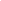 LUẬTCHỨNG KHOÁNChương INHỮNG QUY ĐỊNH CHUNGĐiều 1. Phạm vi điều chỉnhLuật này quy định hoạt động chào bán, niêm yết, giao dịch, kinh doanh, đầu tư chứng khoán, dịch vụ về chứng khoán và thị trường chứng khoán.Điều 2. Đối tượng áp dụngTổ chức, cá nhân Việt Nam và tổ chức, cá nhân nước ngoài tham gia đầu tư chứng khoán và hoạt động trên thị trường chứng khoán Việt Nam.Tổ chức, cá nhân khác có liên quan đến hoạt động chứng khoán và thị trường chứng khoán.Điều 3. Áp dụng Luật chứng khoán, các luật có liên quan và điều ước quốc tếTrường hợp điều ước quốc tế mà Cộng hòa xã hội chủ nghĩa Việt Nam là thành viên có quy định khác với quy định của Luật này thì áp dụng theo quy định của điều ước quốc tế đó. Điều . Giải thích từ ngữTrong Luật này, các từ ngữ dưới đây được hiểu như sau:Chứng khoán là bằng chứng xác nhận quyền và lợi ích hợp pháp của người sở hữu đối với tài sản hoặc phần vốn của tổ chức phát hành. Chứng khoán được thể hiện dưới hình thức chứng chỉ, bút toán ghi sổ hoặc dữ liệu điện tử, bao gồm các loại sau đây:Cổ phiếu, trái phiếu, chứng chỉ quỹ;Chứng quyền, , quyền mua cổ phần, nhóm chứng khoán hoặc chỉ số chứng khoán;ợp đồng quyền chọn  hợp đồng tương lai;Các loại chứng khoán khác do Bộ Tài chính quy định.Cổ phiếu là loại chứng khoán xác nhận quyền và lợi ích hợp pháp của người sở hữu đối với một phần vốn cổ phần của tổ chức phát hành.Trái phiếu là loại chứng khoán xác nhận quyền và lợi ích hợp pháp của người sở hữu đối với một phần nợ của tổ chức phát hành.Chứng chỉ quỹ là loại chứng khoán xác nhận quyền sở hữu của nhà đầu tư đối với một phần vốn góp của quỹ đại chúng.Chứng quyền là loại chứng khoán được phát hành cùng với việc phát hành trái phiếu hoặc cổ phiếu ưu đãi, cho phép người sở hữu được quyền mua một số cổ phiếu phổ thông nhất định theo mức giá đã được xác định trước trong thời kỳ nhất định.   khoảnQuyền mua cổ phần là loại chứng khoán do công ty cổ phần phát hành nhằm mang lại cho cổ đông hiện hữu quyền mua cổ phần mới theo điều kiện đã được xác định.uyền chọn là cho phép người mua quyền mua hoặc quyền bán một số lượng được xác địnhtrong khoảng thời gian xác định trước Hợp đồng tương lai là cam kếtmua hoặc bán một số lượng  nhất định  mức giá vào một ngày đã được ấn định trước trong tương lai.Cổ đông lớn là cổ đông sở hữu trực tiếp hoặc gián tiếp từ năm phần trăm (5%) trở lên số cổ phiếu có quyền biểu quyết của tổ chức phát hành.Nhà đầu tư là tổ chức, cá nhân tham gia đầu tư trên thị trường chứng khoán.Nhà đầu tư chứng khoán chuyên nghiệp gân hàng thương mại, công ty tài chính, tổ chức kinh doanh bảo hiểm,  hai ()  hai ()hai ()năm ()mười hai ().Chào bán chứng khoán ra công chúng là việc chào bán chứng khoán theo một trong các phương thức sau đây:Thông qua phương tiện thông tin đại chúng, kể cả Internet;Chào bán chứng khoán cho từ một trăm (100) nhà đầu tư trở lên, không kể nhà đầu tư chứng khoán chuyên nghiệp; Chào bán cho một số lượng nhà đầu tư không xác định.Chào bán chứng khoán riêng lẻ là việc chào bán chứng khoán cho dưới một trăm (100) nhà đầu tưTổ chức phát hành là tổ chức thực hiện chào bán chứng khoán. Tổ chức kiểm toán được chấp thuận là công ty kiểm toán độc lập thuộc danh các công ty kiểm toán được Ủy ban Chứng khoán Nhà nước chấp thuận kiểm toán theo quy định.Bản cáo bạch là tài liệu hoặc dữ liệu điện tử công khai những thông tin chính xác, trung thực, khách quan liên quan đến việc chào bán hoặc niêm yết chứng khoán của tổ chức phát hành.Niêm yết chứng khoán là việc đưa chứng khoán có đủ điều kiện vào giao dịch tại Sở giao dịch chứng khoán.Thị trường giao dịch chứng khoán là địa điểm hoặc hình thức trao đổi thông tin để tập hợp lệnh mua, bán và giao dịch chứng khoán.Kinh doanh chứng khoán là việc thực hiện nghiệp vụ môi giới chứng khoán, tự doanh chứng khoán, bảo lãnh phát hành chứng khoán, tư vấn đầu tư chứng khoán, quản lý quỹ đầu tư chứng khoán, quản lý danh mục đầu tư chứng khoán.Môi giới chứng khoán là việc làm trung gian thực hiện mua, bán chứng khoán cho khách hàng.Tự doanh chứng khoán là việc công ty chứng khoán mua hoặc bán chứng khoán cho chính mình.Bảo lãnh phát hành chứng khoán là việc cam kết với tổ chức phát hành nhận mua một phần hay toàn bộ chứng khoán của tổ chức phát hành để bán lại hoặc mua số chứng khoán còn lại chưa được phân phối hết của tổ chức phát hànhTư vấn đầu tư chứng khoán là việc cung cấp cho  kết quả phân tích, báo cáo phân tích và khuyến nghị liên quan đến chứng khoán.Đăng ký chứng khoán là việc ghi nhậnngười sở hữu chứng khoán.Lưu ký chứng khoán là việc nhận ký gửi, bảo quản, chuyển giao chứng khoán cho khách hàng, giúp khách hàng thực hiện các quyền liên quan đến chứng khoán.Quản lý danh mục đầu tư chứng khoán là việc quản lý theo ủy thác của từng nhà đầu tư trong việc mua, bán, nắm giữ chứng khoán và các tài sản khác.Quỹ đầu tư chứng khoán là quỹ hình thành từ vốn góp của nhà đầu tư với mục đích kiếm lợi nhuận từ việc đầu tư vào chứng khoán hoặc các dạng tài sản đầu tư khác, kể cả bất động sản, trong đó nhà đầu tư không có quyền kiểm soát hàng ngày đối với việc ra quyết định đầu tư của quỹ.Quỹ đầu tư bất động sản là quỹ đầu tư chứng khoán được đầu tư chủ yếu vào bất động sản .Quỹ đại chúng là quỹ đầu tư chứng khoán thực hiện chào bán chứng chỉ quỹ ra công chúng.Quỹ thành viên là quỹ đầu tư chứng khoán có số thành viên tham gia góp vốn (02)  ba mươi (30) thành viên và chỉ bao gồm thành viên là pháp nhân.Quỹ mở là quỹ đại chúng mà chứng chỉ quỹ đã chào bán ra công chúng phải được mua lại theo yêu cầu của nhà đầu tư.Quỹ đóng là quỹ đại chúng mà chứng chỉ quỹ đã chào bán ra công chúng không được mua lại theo yêu cầu của nhà đầu tư.Thông tin nội bộ là thông tin liên quan đến công ty đại chúng hoặc quỹ đại chúng chưa được công bố mà nếu được công bố có thể ảnh hưởng lớn đến giá chứng khoán của công ty đại chúng hoặc quỹ đại chúng đó.Người có liên quan là cá nhân hoặc tổ chức có quan hệ với nhau trong các trường hợp sau đây: Cha, cha nuôi, mẹ, mẹ nuôi, vợ, chồng, con, con nuôi,  anh, chị em ruột của cá nhân; sở hữu trên mười phần trăm (10%) số cổ phiếu lưu hành có quyền biểu quyếtmười phần trăm (); đó  khoản; khoảnNgười mà trong mối quan hệ với người khác trực tiếp, gián tiếp kiểm soát hoặc bị kiểm soát bởi người đó hoặc cùng với người đó chịu chung một sự kiểm soát;) Công ty mẹ, công ty con;;Quan hệ hợp đồng trong đó một người là đại diện cho người kia;;.()Điều . Nguyên tắc hoạt động chứng khoán và thị trường chứng khoánTôn trọng quyền tự do mua, bán, kinh doanh và dịch vụ chứng khoán của tổ chức, cá nhân.Công bằng, công khai, minh bạch.Bảo vệ quyền, lợi ích hợp pháp của nhà đầu tư.Tự chịu trách nhiệm về rủi ro.Tuân thủ quy định của pháp luật.Điều . Chính sách phát triển thị trường chứng khoánNhà nước có chính sách khuyến khích, tạo điều kiện thuận lợi để tổ chức, cá nhân thuộc các thành phần kinh tế, các tầng lớp nhân dân tham gia đầu tư và hoạt động trên thị trường chứng khoán nhằm huy động các nguồn vốn trung hạn và dài hạn cho đầu tư phát triển.Nhà nước có chính sách quản lý, giám sát bảo đảm thị trường chứng khoán hoạt động công bằng, công khai, minh bạch, an toàn và hiệu quả.3. Nhà nước có chính sách đầu tư hiện đại hóa cơ sở hạ tầng cho hoạt động của thị trường chứng khoán, phát triển nguồn nhân lực cho ngành chứng khoán, tuyên truyền, phổ biến kiến thức về chứng khoán và thị trường chứng khoán.Điều 7. Quản lý nhà nước về chứng khoán và thị trường chứng khoánChính phủ thống nhất quản lý nhà nước về chứng khoán và thị trường chứng khoán.Bộ Tài chính chịu trách nhiệm trước Chính phủ thực hiện quản lý nhà nước về chứng khoán và thị trường chứng khoán và có các nhiệm vụ, quyền hạn sau đây:Trình Chính phủ, Thủ tướng Chính phủ ban hành chiến lược,  chính sách phát triển thị trường chứng khoán;Trình cấp có thẩm quyền ban hành hoặc ban hành theo thẩm quyền các văn bản quy phạm pháp luật về chứng khoán và thị trường chứng khoán;Chỉ đạo Ủy ban Chứng khoán Nhà nước thực hiện chiến lược,  chính sách phát triển thị trường chứng khoán và các chính sách, chế độ quản lý và giám sát hoạt động về chứng khoán và thị trường chứng khoán.Các bộ, cơ quan ngang bộ trong phạm vi nhiệm vụ, quyền hạn của mình có trách nhiệm phối hợp với Bộ Tài chính thực hiện quản lý nhà nước về chứng khoán và thị trường chứng khoán.Ủy ban nhân dân các cấp trong phạm vi nhiệm vụ, quyền hạn của mình có trách nhiệm thực hiện quản lý nhà nước về chứng khoán và thị trường chứng khoán tại địa phương.Điều 8. Ủy ban Chứng khoán Nhà nướcỦy ban Chứng khoán Nhà nước là cơ quan thuộc Bộ Tài chính, có các nhiệm vụ, quyền hạn sau đây:Cấp, gia hạn, thu hồi giấy phép, giấy chứng nhận liên quan đến hoạt động chứng khoán và thị trường chứng khoán; chấp thuận những thay đổi liên quan đến hoạt động chứng khoán và thị trường chứng khoán;Quản lý, giám sát hoạt động của Sở giao dịch chứng khoán, Tổng công ty Lưu ký và bù trừ chứng khoán Việt Nam và các tổ chức phụ trợ; tạm đình chỉ hoạt động giao dịch    , hoạt động lưu ký của Tổng công ty Lưu ký và bù trừ chứng khoán Việt Nam trong trường hợp có dấu hiệu ảnh hưởng đến quyền và lợi ích hợp pháp của nhà đầu tư; Thanh tra, , xử phạt vi phạm hành chính và giải quyết khiếu nại, tố cáo trong hoạt động chứng khoán và thị trường chứng khoán; ) Thực hiện thống kê, dự báo về hoạt động chứng khoán và thị trường chứng khoán; hiện đại hóa công nghệ thông tin trong lĩnh vực chứng khoán và thị trường chứng khoán;) Tổ chức, phối hợp với các cơ quan, tổ chức liên quan đào tạo, bồi dưỡng đội ngũ cán bộ, công chức, viên chức ngành chứng khoán; phổ cập kiến thức về chứng khoán và thị trường chứng khoán cho công chúng;Hướng dẫn nghiệp vụ về chứng khoán và thị trường chứng khoán và các mẫu biểu có liên quan;Thực hiện hợp tác quốc tế trong lĩnh vực chứng khoán và thị trường chứng khoán. của Ủy ban Chứng khoán Nhà nước do Chính phủ quy định.Điều 9. Các hành vi bị cấmTrực tiếp hoặc gián tiếp thực hiện các hành vi gian lận, lừa đảo, tạo dựng thông tin sai sự thật  hoặc bỏ sót thông tin cần thiết gây hiểu nhầm nghiêm trọng làm ảnh hưởng đến hoạt động chào bán, niêm yết, giao dịch, kinh doanh, đầu tư chứng khoán, dịch vụ về chứng khoán và thị trường chứng khoán.Sử dụng thông tin nội bộ để mua, bán chứng khoán cho chính mình hoặc cho người khác; tiết lộ, cung cấp thông tin nội bộ hoặc tư vấn cho người khác mua, bán chứng khoán trên cơ sở thông tin nội bộ. khoản thông đồng để thực hiện việc mua, bán chứng khoán nhằm tạo ra cung, cầu giả tạo; giao dịch chứng khoán bằng hình thức cấu kết, lôi kéo người khác liên tục mua, bán để thao túng giá chứng khoán; kết hợp hoặc sử dụng các phương pháp giao dịch khác  để thao túng giá chứng khoán. Thực hiện  kinh doanh chứng khoán khi chưa được Ủy ban Chứng khoán Nhà nước cấp phép hoặc chấp thuận.Chương IICHÀO BÁN CHỨNG KHOÁNĐiều 10. Mệnh giá chứng khoánChứng khoán chào bán trên lãnh thổ nước Cộng hòa xã hội chủ nghĩa Việt Nam được ghi bằng đồng Việt Nam.Mệnh giá cổ phiếu, chứng chỉ quỹ chào bán lần đầu ra công chúng là mười (10) nghìn đồng Việt Nam. Mệnh giá của trái phiếu chào bán ra công chúng là một trăm (100) nghìn đồng Việt Nam và bội số của một trăm (100) nghìn đồng Việt Nam.Điều 11. Hình thức chào bán chứng khoán ra công chúngHình thức chào bán chứng khoán ra công chúng bao gồm chào bán chứng khoán lần đầu ra công chúng, chào bán thêm cổ phần hoặc quyền mua cổ phần ra công chúng và các hình thức khác.Chính phủ quy định cụ thể hình thức chào bán chứng khoán ra công chúng.Điều 12. Điều kiện chào bán chứng khoán ra công chúngĐiều kiện chào bán cổ phiếu ra công chúng bao gồm:ức vốn điều lệ đã góp tại thời điểm đăng ký chào bán từ  tỷ đồng Việt Nam trở lên tính theo giá trị ghi trên sổ kế toán;Hoạt động kinh doanh của năm liền trước năm đăng ký chào bán phải có lãi, đồng thời không có lỗ lũy kế tính đến năm đăng ký chào bán;Có phương án phát hành và phương án sử dụng vốn thu được từ đợt chào bán được Đại hội đồng cổ đông thông qua;d) hai mươi phần trăm ()     mười lăm phần trăm ()(1000) mười phần trăm ()hai mươi phần trăm () ; . khoảnhai ()một ()bảy mươi phần trăm ()Điều kiện chào bán trái phiếu ra công chúng bao gồm:Doanh nghiệp có mức vốn điều lệ đã góp tại thời điểm đăng ký chào bán từ  tỷ đồng Việt Nam trở lên tính theo giá trị ghi trên sổ kế toán;Hoạt động kinh doanh của năm liền trước năm đăng ký chào bán phải có lãi, đồng thời không có lỗ lũy kế tính đến năm đăng ký chào bán, không có các khoản nợ phải trả quá hạn trên một (01) năm;Có phương án phát hành, phương án sử dụng và trả nợ vốn thu được từ đợt chào bán được Hội đồng quản trị hoặc Hội đồng thành viên hoặc Chủ sở hữu công ty thông qua;Có cam kết thực hiện nghĩa vụ của tổ chức phát hành đối với nhà đầu tư về điều kiện phát hành, thanh toán, bảo đảm quyền và lợi ích hợp pháp của nhà đầu tư và các điều kiện khác; khoản khoản.Điều kiện chào bán chứng chỉ quỹ ra công chúng bao gồm:Tổng giá trị chứng chỉ quỹ đăng ký chào bán tối thiểu năm mươi (50) tỷ đồng Việt Nam;Có phương án phát hành và phương án đầu tư số vốn thu được từ đợt chào bán chứng chỉ quỹ phù hợp với quy định của Luật này. đăng ký chào bán chứng khoán ra công chúng  phải chứng khoán Chính phủ quy định điều kiện chào bán chứng khoán ra công chúng đối với doanh nghiệp nhà nước, doanh nghiệp có vốn đầu tư nước ngoài chuyển đổi thành công ty cổ phần; chào bán chứng khoán ra nước ngoài và các trường hợp cụ thể khác.Điều 13. Đăng ký chào bán chứng khoán ra công chúngTổ chức phát hành chào bán chứng khoán ra công chúng phải đăng ký với Ủy ban Chứng khoán Nhà nước.Các trường hợp sau đây không phải đăng ký chào bán chứng khoán ra công chúng:Chào bán  của Chính phủ Việt Nam;Chào bán trái phiếu của tổ chức tài chính quốc tế được Chính phủ Việt Nam chấp thuận;Chào bán cổ phiếu ra công chúng của doanh nghiệp nhà nướcmột trăm phần trăm () chuyển đổi thành công ty cổ phầnViệc bán chứng khoán theo bản án, quyết định của Tòa án, T hoặc việc bán chứng khoán của người quản lý hoặc người được nhận tài sản trong các trường hợp phá sản hoặc mất khả năng thanh toán.4 năm ()Điều 15. Hồ sơ đăng ký chào bán chứng khoán ra công chúngHồ sơ đăng ký chào bán cổ phiếu ra công chúng gồm có:Giấy đăng ký chào bán cổ phiếu ra công chúng;Bản cáo bạch;Điều lệ của tổ chức phát hành;Quyết định của Đại hội đồng cổ đông thông qua phương án phát hành, phương án sử dụng vốn thu được và cam kết  trên ; khoản) Cam kết bảo lãnh phát hành (nếu có).  khoản3. Hồ sơ đăng ký chào bán trái phiếu ra công chúng gồm có:Giấy đăng ký chào bán trái phiếu ra công chúng; khoảnQuyết định của Hội đồng quản trị hoặc Hội đồng thành viên hoặc Chủ sở hữu công ty thông qua phương án phát hành, phương án sử dụng và trả nợ vốn thu được từ đợt chào bán trái phiếu ra công chúng  d) Cam kết thực hiện nghĩa vụ của tổ chức phát hành đối với nhà đầu tư về điều kiện phát hành, thanh toán, bảo đảm quyền và lợi ích hợp pháp của nhà đầu tư và các điều kiện khác; khoản5. Hồ sơ đăng ký chào bán chứng chỉ quỹ ra công chúng gồm có:Giấy đăng ký chào bán chứng chỉ quỹ ra công chúng;Bản cáo bạch;Dự thảo Điều lệ quỹ đầu tư chứng khoán;Hợp đồng giám sát giữa ngân hàng giám sát và công ty quản lý quỹ đầu tư chứng khoán;đ) Cam kết bảo lãnh phát hành (nếu có).Hồ sơ đăng ký chào bán cổ phiếu, trái phiếu ra công chúng phải kèm theo quyết định của Hội đồng quản trị hoặc Hội đồng thành viên hoặc Chủ sở hữu công ty thông qua hồ sơ. Đối với việc chào bán chứng khoán ra công chúng của tổ chức tín dụng, hồ sơ phải có văn bản chấp thuận của Ngân hàng nhà nước Việt Nam.Trường hợp một phần hoặc toàn bộ hồ sơ đăng ký chào bán chứng khoán ra công chúng được tổ chức, cá nhân có liên quan xác nhận thì tổ chức phát hành phải gửi văn bản xác nhận của tổ chức, cá nhân đó cho Ủy ban Chứng khoán Nhà nước.Các thông tin trong hồ sơ phải chính xác, trung thực, không gây hiểu nhầm và có đầy đủ những nội dung quan trọng ảnh hưởng đến việc quyết định của nhà đầu tư.Bộ Tài chính quy định cụ thể về hồ sơ đăng ký chào bán chứng khoán ra công chúng đối với doanh nghiệp nhà nước, doanh nghiệp có vốn đầu tư nước ngoài chuyển đổi thành công ty cổ phần; chào bán chứng khoán ra nước ngoài và các trường hợp cụ thể khác.Điều 16. Bản cáo bạchĐối với việc chào bán cổ phiếu, trái phiếu ra công chúng, Bản cáo bạch bao gồm các nội dung sau đây:Thông tin tóm tắt về tổ chức phát hành bao gồm mô hình tổ chức bộ máy, hoạt động kinh doanh, tài sản, tình hình tài chính, Hội đồng quản trị hoặc Hội đồng thành viên hoặc Chủ sở hữu công ty, Giám đốc hoặc Tổng Giám đốc, Phó Giám đốc hoặc Phó Tổng Giám đốc và cơ cấu cổ đông (nếu có);Thông tin về đợt chào bán và chứng khoán chào bán bao gồm điều kiện chào bán, các yếu tố rủi ro, dự kiến kế hoạch lợi nhuận và cổ tức của năm gần nhất sau khi phát hành chứng khoán, phương án phát hành và phương án sử dụng tiền thu được từ đợt chào bán;Báo cáo tài chính của tổ chức phát hành trong hai (02) năm gần nhất theo quy định tại Điều 17 của Luật này;Các thông tin khác quy định trong mẫu Bản cáo bạch.Đối với việc chào bán chứng chỉ quỹ ra công chúng, Bản cáo bạch bao gồm các nội dung sau đây:Loại hình và quy mô quỹ đầu tư chứng khoán;Mục tiêu đầu tư, chiến lược đầu tư, phương pháp và quy trình đầu tư, hạn chế đầu tư, các yếu tố rủi ro của quỹ đầu tư chứng khoán;Tóm tắt các nội dung cơ bản của dự thảo Điều lệ quỹ đầu tư chứng khoán;Phương án phát hành chứng chỉ quỹ và các thông tin hướng dẫn tham gia đầu tư vào quỹ đầu tư chứng khoán;đ) Thông tin tóm tắt về công ty quản lý quỹ đầu tư chứng khoán, ngân hàng giám sát và quy định về giao dịch với người có liên quan của công ty quản lý quỹ đầu tư chứng khoán và ngân hàng giám sát;Các thông tin khác quy định trong mẫu Bản cáo bạch.Chữ ký trong Bản cáo bạch:Đối với việc chào bán cổ phiếu, trái phiếu ra công chúng, Bản cáo bạch phải có chữ ký của Chủ tịch Hội đồng quản trị, Hội đồng thành viên hoặc Chủ tịch công ty, Giám đốc hoặc Tổng Giám đốc, Giám đốc tài chính hoặc Kế toán trưởng của tổ chức phát hành và người đại diện theo pháp luật của tổ chức bảo lãnh phát hành hoặc tổ chức bảo lãnh phát hành chính (nếu có). Trường hợp ký thay phải có giấy ủy quyền;Đối với việc chào bán chứng chỉ quỹ ra công chúng, Bản cáo bạch phải có chữ ký của Chủ tịch Hội đồng quản trị, Hội đồng thành viên hoặc Chủ tịch công ty, Giám đốc hoặc Tổng Giám đốc của công ty quản lý quỹ đầu tư chứng khoán và người đại diện theo pháp luật của tổ chức bảo lãnh phát hành (nếu có). Trường hợp ký thay phải có giấy ủy quyền.Bộ Tài chính ban hành mẫu Bản cáo bạch.Điều 17. Báo cáo tài chínhBáo cáo tài chính bao gồm bảng cân đối kế toán, báo cáo kết quả hoạt động sản xuất, kinh doanh, báo cáo lưu chuyển tiền tệ và thuyết minh báo cáo tài chính.Trường hợp tổ chức phát hành là công ty mẹ thì tổ chức phát hành phải nộp báo cáo tài chính hợp nhất theo quy định của pháp luật về kế toán.Báo cáo tài chính năm phải được kiểm toán bởi tổ chức kiểm toán được chấp thuận. Trường hợp hồ sơ được nộp báo cáo tài chính năm của năm trước đó trong hồ sơ ban đầu có thể là báo cáo chưa có kiểm toán, nhưng phải có báo cáo tài chính được kiểm toán của hai năm trước liền kề.Trường hợp ngày kết thúc kỳ kế toán của báo cáo tài chính gần nhất cách thời điểm gửi hồ sơ đăng ký chào bán chứng khoán ra công chúng hợp lệ cho Ủy ban Chứng khoán Nhà nước quá chín mươi (90) ngày, tổ chức phát hành phải lập báo cáo tài chính bổ sung đến tháng hoặc quý gần nhất. g4. Điều 19. Trách nhiệm của tổ chức, cá nhân liên quan đến hồ sơ đăng ký chào bán chứng khoán ra công chúngTổ chức phát hành phải chịu trách nhiệm về tính chính xác, trung thực và đầy đủ của hồ sơ đăng ký chào bán chứng khoán ra công chúng.Tổ chức tư vấn phát hành, tổ chức bảo lãnh phát hành, tổ chức kiểm toán được chấp thuận, người ký báo cáo kiểm toán và bất kỳ tổ chức, cá nhân nào xác nhận hồ sơ phải chịu trách nhiệm trong phạm vi liên quan đến hồ sơ đăng ký chào bán chứng khoán ra công chúng.Điều 20. Sửa đổi, bổ sung hồ sơ đăng ký chào bán chứng khoán ra công chúngTrong thời gian hồ sơ đăng ký chào bán chứng khoán ra công chúng đang được xem xét, tổ chức phát hành có nghĩa vụ sửa đổi, bổ sung hồ sơ nếu phát hiện thông tin không chính xác hoặc bỏ sót nội dung quan trọng theo quy định phải có trong hồ sơ hoặc thấy cần thiết phải giải trình về vấn đề có thể gây hiểu nhầm.Trong thời gian xem xét hồ sơ, Ủy ban Chứng khoán Nhà nước có quyền yêu cầu tổ chức phát hành sửa đổi, bổ sung hồ sơ đăng ký chào bán chứng khoán ra công chúng để bảo đảm thông tin được công bố chính xác, trung thực, đầy đủ, bảo vệ quyền và lợi ích hợp pháp của nhà đầu tư.Sau khi Ủy ban Chứng khoán Nhà nước cấp Giấy chứng nhận chào bán chứng khoán ra công chúng mà phát sinh thông tin quan trọng liên quan đến hồ sơ đăng ký chào bán chứng khoán ra công chúng thì trong thời hạn bảy (07) ngày, tổ chức phát hành phải công bố thông tin phát sinh theo phương thức quy định tại khoản 3 Điều 22 của Luật này và thực hiện việc sửa đổi, bổ sung hồ sơ.Văn bản sửa đổi, bổ sung gửi cho Ủy ban Chứng khoán Nhà nước phải có chữ ký của những người đã ký trong hồ sơ đăng ký chào bán chứng khoán ra công chúng hoặc của những người có cùng chức danh với những người đó.Thời hạn xem xét hồ sơ đối với các trường hợp quy định tại khoản 1 và khoản 2 Điều này được tính từ ngày Ủy ban Chứng khoán Nhà nước nhận được văn bản sửa đổi, bổ sung.Điều 21. Thông tin trước khi chào bán chứng khoán ra công chúngTrong thời gian Ủy ban Chứng khoán Nhà nước xem xét hồ sơ đăng ký chào bán chứng khoán ra công chúng, tổ chức phát hành, tổ chức bảo lãnh phát hành và tổ chức, cá nhân có liên quan chỉ được sử dụng trung thực và chính xác các thông tin trong Bản cáo bạch đã gửi Ủy ban Chứng khoán Nhà nước để thăm dò thị trường, trong đó phải nêu rõ các thông tin về ngày phát hành và giá bán chứng khoán là thông tin dự kiến. Việc thăm dò thị trường không được thực hiện trên phương tiện thông tin đại chúng.Điều 22.  đăng ký chào bán chứng khoán ra công chúngTrong thời hạn ba mươi (30) ngày, kể từ ngày nhận được hồ sơ hợp lệ, Ủy ban Chứng khoán Nhà nước xem xét và cấp Giấy chứng nhận chào bán chứng khoán ra công chúng. Trường hợp từ chối, Ủy ban Chứng khoán Nhà nước phải trả lời bằng văn bản và nêu rõ lý do.Giấy chứng nhận chào bán chứng khoán ra công chúng của Ủy ban Chứng khoán Nhà nước là văn bản xác nhận hồ sơ đăng ký chào bán chứng khoán ra công chúng đáp ứng đủ điều kiện, thủ tục theo quy định của pháp luật.Trong thời hạn bảy (07) ngày, kể từ ngày Giấy chứng nhận chào bán chứng khoán ra công chúng có hiệu lực, tổ chức phát hành phải công bố Bản thông báo phát hành trên một (01) tờ báo điện tử hoặc báo viết trong ba (03) số liên tiếp.Chứng khoán chỉ được chào bán ra công chúng sau khi đã công bố theo quy định tại khoản 3 Điều này.Điều 23. Phân phối chứng khoánViệc phân phối chứng khoán chỉ được thực hiện sau khi tổ chức phát hành bảo đảm người mua chứng khoán tiếp cận Bản cáo bạch trong hồ sơ đăng ký chào bán chứng khoán ra công chúng được công bố tại các địa điểm ghi trong Bản thông báo phát hành.Tổ chức phát hành, tổ chức bảo lãnh phát hành hoặc tổ chức đại lý phải phân phối chứng khoán công bằng, công khai và bảo đảm thời hạn đăng ký mua chứng khoán cho nhà đầu tư tối thiểu là hai mươi (20) ngày; thời hạn này phải được ghi trong Bản thông báo phát hành.Trường hợp số lượng chứng khoán đăng ký mua vượt quá số lượng chứng khoán được phép phát hành thì tổ chức phát hành hoặc tổ chức bảo lãnh phát hành phải phân phối hết số chứng khoán được phép phát hành cho nhà đầu tư tương ứng với tỷ lệ đăng ký mua của từng nhà đầu tư.Tiền mua chứng khoán phải được chuyển vào tài khoản phong tỏa mở tại ngân hàng cho đến khi hoàn tất đợt chào bán và báo cáo Ủy ban Chứng khoán Nhà nước.Tổ chức phát hành phải hoàn thành việc phân phối chứng khoán trong thời hạn chín mươi (90) ngày, kể từ ngày Giấy chứng nhận chào bán chứng khoán ra công chúng có hiệu lực. Trường hợp tổ chức phát hành không thể hoàn thành việc phân phối chứng khoán ra công chúng trong thời hạn này, Ủy ban Chứng khoán Nhà nước xem xét gia hạn việc phân phối chứng khoán nhưng tối đa không quá ba mươi (30) ngày. Trường hợp đăng ký chào bán chứng khoán cho nhiều đợt thì khoảng cách giữa đợt chào bán sau với đợt chào bán trước không quá mười hai (12) tháng.Tổ chức phát hành hoặc tổ chức bảo lãnh phát hành phải báo cáo kết quả đợt chào bán cho Ủy ban Chứng khoán Nhà nước trong thời hạn mười (10) ngày, kể từ ngày kết thúc đợt chào bán, kèm theo bản xác nhận của ngân hàng nơi mở tài khoản phong tỏa về số tiền thu được trong đợt chào bán.Tổ chức phát hành, tổ chức bảo lãnh phát hành hoặc tổ chức đại lý phải chuyển giao chứng khoán hoặc giấy chứng nhận quyền sở hữu chứng khoán cho người mua trong thời hạn ba mươi (30) ngày, kể từ ngày kết thúc đợt chào bán.Điều 24. Đình chỉ chào bán chứng khoán ra công chúngỦy ban Chứng khoán Nhà nước có quyền đình chỉ chào bán chứng khoán ra công chúng tối đa là sáu mươi (60) ngày trong các trường hợp sau đây:Khi phát hiện hồ sơ đăng ký chào bán chứng khoán ra công chúng có những thông tin sai lệch, bỏ sót nội dung quan trọng có thể ảnh hưởng tới quyết định đầu tư và gây thiệt hại cho nhà đầu tư;Việc phân phối chứng khoán không thực hiện đúng quy định tại Điều 23 của Luật này.Trong thời hạn bảy (07) ngày, kể từ ngày đợt chào bán chứng khoán ra công chúng bị đình chỉ, tổ chức phát hành phải công bố việc đình chỉ chào bán chứng khoán ra công chúng theo phương thức quy định tại khoản  Điều  của Luật này và phải thu hồi các chứng khoán đã phát hành nếu nhà đầu tư có yêu cầu, đồng thời hoàn trả tiền cho nhà đầu tư trong thời hạn mười lăm (15) ngày, kể từ ngày nhận được yêu cầu.Khi những thiếu sót dẫn đến việc đình chỉ đợt chào bán chứng khoán ra công chúng được khắc phục, Ủy ban Chứng khoán Nhà nước ra văn bản thông báo hủy đình chỉ và chứng khoán được tiếp tục chào bán.Trong thời hạn bảy (07) ngày, kể từ ngày có thông báo hủy đình chỉ, tổ chức phát hành phải công bố việc hủy đình chỉ theo phương thức quy định tại khoản 3 Điều của Luật này.Điều 25. Hủy bỏ chào bán chứng khoán ra công chúngQuá thời hạn đình chỉ quy định tại khoản 1 Điều 24 của Luật này, nếu những thiếu sót dẫn đến việc đình chỉ đợt chào bán chứng khoán ra công chúng không được khắc phục;) ; khoản;Trong thời hạn bảy (07) ngày, kể từ ngày đợt chào bán chứng khoán ra công chúng bị hủy bỏ, tổ chức phát hành phải công bố việc hủy bỏ chào bán chứng khoán ra công chúng theo phương thức quy định tại Luật này và phải thu hồi các chứng khoán đã phát hành, đồng thời hoàn trả tiền cho nhà đầu tư trong thời hạn mười lăm (15) ngày, kể từ ngày đợt chào bán bị hủy bỏ. Quá thời hạn này, tổ chức phát hành phải bồi thường thiệt hại cho nhà đầu tư theo các điều khoản đã cam kết với nhà đầu tư.Điều 26. Nghĩa vụ của tổ chức phát hànhTổ chức phát hành đã hoàn thành việc chào bán cổ phiếu ra công chúng trở thành công ty đại chúng và phải thực hiện các nghĩa vụ của công ty đại chúng quy định tại khoản 2 Điều 33 của Luật này. Hồ sơ đăng ký chào bán  ra công chúng được coi là hồ sơ công ty đại chúng và tổ chức phát hành không phải nộp hồ sơ công ty đại chúng quy định tại khoản  Điều 31 của Luật này cho Ủy ban Chứng khoán Nhà nước.Tổ chức phát hành phải chứng khoán chào bán quy định tại khoản 6 Điều 12 của Luật này.Tổ chức phát hành hoàn thành việc chào bán trái phiếu ra công chúng phải tuân thủ nghĩa vụ công bố thông tin theo quy định của Luật này.Chào bán chứng khoán riêng lẻ của tổ chức phát hành không phải là công ty đại chúng được thực hiện theo quy định của Luật Doanh nghiệp.Điều . Chào bán chứng khoán riêng lẻĐiều kiện chào bán  riêng lẻ của công ty đại chúng bao gồm:Có quyết định của Đại hội đồng cổ đông thông qua phương án chào bán và sử dụng số tiền thu được từ đợt chào bán; xác định rõ đối tượng, số lượng nhà đầu tư;Việc chuyển nhượng cổ , trái phiếu chuyển đổi chào bán riêng lẻ bị hạn chế tối thiểu (03) năm(01) , kể từ ngày hoàn thành đợt chào bán, trừ trường hợp chuyển nhượng giữa các nhà đầu tư chứng khoán chuyên nghiệp theo quyết định của Tòa án hoặc thừa kế theo quy định của pháp luật;Các đợt chào bán cổ  trái phiếu chuyển đổi riêng lẻ phải cách nhau ít nhất sáu (06) tháng;Chính phủ quy định cụ thể hồ sơ, thủ tục chào bán chứng khoán riêng lẻ . khoản1 8;   8Chương IIICÔNG TY ĐẠI CHÚNGĐiều 30. Công ty đại chúngCông ty đại chúng là công ty cổ phần thuộc một trong loại hình sau đây:a) Công ty có vốn điều lệ đã góp từ  tỷ đồng Việt Nam trở lên hai mươi phần trăm ();b) Công ty đã thực hiện chào bán cổ phiếu ra công chúng3 .Công ty cổ phần theo quy định tại điểm  khoản 1 Điều này phải nộp hồ sơ công ty đại chúng quy định tại khoản 1 Điều 31 của Luật này cho Ủy ban Chứng khoán Nhà nước trong thời hạn chín mươi (90) ngày, kể từ ngày  khoản. (15) ,    .Điều 31. Hồ sơ công ty đại chúngHồ sơ công ty đại chúng bao gồm:Điều lệ công ty;Bản sao Giấy chứng nhận đăng ký  của công ty;đBáo cáo tài chính năm gần nhất;e.2.  năm mươi mốt phần trăm ()Điều 33. Quyền và nghĩa vụ của công ty đại chúngCông ty đại chúng có các quyền theo quy định của Luật Doanh nghiệp và các quy định của pháp luật có liên quan. ông ty đại chúng có các nghĩa vụ sau đây:Công bố thông tin theo quy định của Luật này;Tuân thủ  quản trị công ty theo quy định tại Luật này;Thực hiện đăng ký, lưu ký chứng khoán tập trung tại  ưu ký chứng khoán theo quy định tại Điều 60 và Điều 61 của Luật này; khoản.Điều 34. Chào mua công khai1. Các trường hợp sau đây phải chào mua công khai:a)  và khoản hào mua cổ phiếu có quyền biểu quyết, chứng chỉ quỹ đóng dẫn đến sở hữu từ hai mươi lăm phần trăm (25%) trở lên cổ phiếu, chứng chỉ quỹ đang lưu hành của một công ty đại chúng, quỹ đóng;b) Tổ chức, cá nhân và người có liên quan  và khoản nắm giữ từ hai mươi lăm phần trăm (25%) trở lên cổ phiếu có quyền biểu quyết, chứng chỉ quỹ của một công ty đại chúng, quỹ đóng mua tiếp     và bảy mươi lăm phần trăm ()  2. Các trường hợp sau đây không phải chào mua công khai:Mua cổ phiếu, chứng chỉ quỹ mới phát hành dẫn đến việc sở hữu  khoảntheo phương án phát hành đã được Đại hội đồng cổ đông công ty đại chúng, Ban đại diện quỹ đóng thông qua;Nhận chuyển nhượng cổ phiếu có quyền biểu quyết, chứng chỉ quỹ dẫn đến việc sở hữu   khoản đã được Đại hội đồng cổ đông công ty đại chúng, Ban đại diện quỹ đóng thông qua;c) Chuyển nhượng cổ phiếu giữa các công ty trong doanh nghiệp được tổ chức theo mô hình công ty mẹ, công ty conLuật Doanh nghiệp;d)   đ) e) Tặng, cho, thừa kế cổ phiếu;g) Chuyển nhượng vốn theo quyết định của Tòa án;h) Các trường hợp khác do Bộ Tài chính quyết định3. Chính phủ quy định cụ thể việc chào mua công khai cổ phiếu của công ty đại chúng, chứng chỉ quỹ đóng.Điều 35. Công ty đại chúng mua lại cổ phiếu của chính mình khoảnLuật Doanh nghiệpsáu () sáu (0) khoản mười ()mười () khoản.c khoản sáu ()  mười lăm ()ba mươi () khoảnTổng công ty Lưu ký và bù trừ chứng khoán Việt Nammột (). khoản Tổng công ty Lưu ký và bù trừ chứng khoán Việt NamĐiều 39quản trị công ty 1. Việc quản trị công ty đại chúng phải tuân thủ các quy định của Luật này, Luật Doanh nghiệp và các quy định khác của pháp luật có liên quan.2. Nguyên tắc quản trị công ty bao gồm:.Chương IVTHỊ TRƯỜNG GIAO DỊCH CHỨNG KHOÁNĐiều 41. Tổ chức thị trường giao dịch chứng khoánSở giao dịch chứng khoán tổ chức thị trường giao dịch chứng khoáncho các chứng khoán đủ điều kiện niêm yết tại Sở giao dịch chứng khoán; việc tổ chức thị trường giao dịch các loại chứng khoán khác theo quy định của Chính phủ.giao dịch chứng khoán tổ chức thị trường giao dịch chứng khoán cho chứng khoán của đủ điều kiện niêm yết tại Sở giao dịch chứng khoán.Ngoài Sở giao dịch chứng khoán, không tổ chức, cá nhân nào được phép tổ chức thị trường giao dịch chứng khoán.Sở giao dịch chứng khoán được thực hiện kết với Sở giao dịch chứng khoán  theo quyết định của Thủ tướng Chính phủ.Điều 42. Tổ chức và hoạt động của Sở giao dịch chứng khoán1. Sở giao dịch chứng khoán là pháp nhân thành lập và hoạt động theo mô hình công ty trách nhiệm hữu hạn hoặc công ty cổ phần theo quy định của Luật này. 2. Thủ tướng Chính phủ quyết định việc thành lập, giải thể, chuyển đổi cơ cấu tổ chức, hình thức sở hữu,của Sở giao dịch chứng khoán  theo đề nghị của Bộ trưởng Bộ Tài chính.. Sở giao dịch chứng khoán có chức năng tổ chức và giám sát hoạt động giao dịch chứng khoán niêm yết,  tại Sở giao dịch chứng khoán.. Hoạt động của Sở giao dịch chứng khoán phải tuân thủ quy định của Luật này và Điều lệ Sở giao dịch chứng khoán.5. Sở giao dịch chứng khoán chịu sự quản lý và giám sát của Ủy ban Chứng khoán Nhà nước.Điều 43. Bộ máy quản lý, điều hành của Sở giao dịch chứng khoán1. Sở giao dịch chứng khoán có Hội đồng, (Giám đốc) và iểm soát .. Chủ tịch Hội đồng quản trị Giám đốc Sở giao dịch chứng khoán do Bộ trưởng Bộ Tài chính phê chuẩn theo đề nghị của Hội đồng quản trị ý kiến của Chủ tịch Ủy ban Chứng khoán Nhà nước.. Quyền và nhiệm vụ của Hội đồng quản trị, Giám đốc và Ban kiểm soát được quy định tại Điều lệ Sở giao dịch chứng khoán.Điều 44. Điều lệ Sở giao dịch chứng khoán, 1. Điều lệ Sở giao dịch chứng khoán được Bộ Tài chính phê chuẩn theo đề nghị của Hội đồng quản trị Sở giao dịch chứng khoán ý kiến của Chủ tịch Ủy ban Chứng khoán Nhà nước.2. Điều lệ Sở giao dịch chứng khoán có các nội dung chính sau đây:a) Tên, địa chỉ ;b) Mục tiêu hoạt động;c) Vốn điều lệ; cách thức tăng vốn, giảm vốn hoặc chuyển nhượng vốn;d) Tên, địa chỉ và các thông tin cơ bản của cổ đông sáng lập hoặc thành viên góp vốn hoặc chủ sở hữu;đ) Phần vốn góp hoặc số cổ phần và giá trị vốn góp của cổ đông sáng lập hoặc thành viên góp vốn;e) Người đại diện theo pháp luật;g) Cơ cấu tổ chức quản lý;h) Quyền và nghĩa vụ của thành viên góp vốn hoặc cổ đông;i) Quyền và nhiệm vụ của Hội đồng quản trị, Giám đốc và Ban kiểm soát;k) Thể thức thông qua quyết định của Sở giao dịch chứng khoán;l) Thể thức sửa đổi, bổ sung Điều lệ;m) Chế độ kế toán, kiểm toán được áp dụng;n) Việc thành lập các quỹ, cơ chế sử dụng quỹ; nguyên tắc sử dụng lợi nhuận, xử lý lỗ và chế độ tài chính khác;o) Nguyên tắc giải quyết tranh chấp nội bộ.Điều 45. Quyền của Sở giao dịch chứng khoán1. Ban hành các quy chế về niêm yết chứng khoán, giao dịch chứng khoán, công bố thông tin thành viên giao dịch sau khi được Ủy ban Chứng khoán Nhà nước chấp thuận.2. Tổ chức và điều hành hoạt động giao dịch chứng khoán tại Sở giao dịch chứng khoán.3. ạm ngừng, đình chỉ hoặc hủy bỏ giao dịch chứng khoán theo Quy chế giao dịch chứng khoán của Sở giao dịch chứng khoán  trong trường hợp cần thiết để bảo vệ nhà đầu tư.4. Chấp thuận, hủy bỏ niêm yết chứng khoán và giám sát việc duy trì điều kiện niêm yết chứng khoán của các tổ chức niêm yết tại Sở giao dịch chứng khoán.. Chấp thuận, hủy bỏ tư cách thành viên giao dịch; giám sát của các thành viên giao dịch tại Sở giao dịch chứng khoán.7. Cung cấp thông tin thị trường và thông tin liên quan đến chứng khoán niêm yết.8. Làm trung gian hòa giải theo yêu cầu của thành viên giao dịch khi phát sinh tranh chấp liên quan đến hoạt động giao dịch chứng khoán.. Thu theo quy định của Bộ Tài chính.Điều 46. Nghĩa vụ của Sở giao dịch chứng khoánBảo đảm hoạt động giao dịch chứng khoán trên thị trường được tiến hành công khai, công bằng, trật tự và hiệu quả.Thực hiện chế độ kế toán, kiểm toán, thống kê, nghĩa vụ tài chính theo quy định của pháp luật.117 .Cung cấp thông tin và phối hợp với các cơ quan nhà nước có thẩm quyền trong công tác điều tra và phòng, chống các hành vi vi phạm pháp luật về chứng khoán và thị trường chứng khoán.Phối hợp thực hiện công tác tuyên truyền, phổ biến kiến thức về chứng khoán và thị trường chứng khoán cho nhà đầu tư.	Điều 47. Thành viên giao dịch1. Thành viên giao dịch tại Sở giao dịch chứng khoánty chứng khoán được Sở giao dịch chứng khoán chấp thuận trở thành thành viên giao dịchb) 2. , thủ tục trở thành thành viên giao dịch tại Sở giao dịch chứng khoán quy định tại Quy chế thành viên giao dịch của Sở giao dịch chứng khoán.3. Thành viên giao dịch có các quyền sau đây:a) Sử dụng hệ thống giao dịch và các dịch vụ do Sở giao dịch chứng khoán cung cấp;b) Nhận các thông tin về thị trường giao dịch chứng khoán từ Sở giao dịch chứng khoán;c) Đề nghị Sở giao dịch chứng khoán làm trung gian hòa giải khi có tranh chấp liên quan đến hoạt động giao dịch chứng khoán của thành viên giao dịch;d) Đề xuất và kiến nghị các vấn đề liên quan đến hoạt động của Sở giao dịch chứng khoán;đ) Các quyền khác quy định tại Quy chế thành viên giao dịch của Sở giao dịch chứng khoán.4. Thành viên giao dịch có các nghĩa vụ sau đây:a) Tuân thủ các nghĩa vụ quy định tại Luật này;;cdịch vụ theo quy định của Bộ Tài chính;d) Công bố thông tin theo quy định của và Quy chế công bố thông tin của Sở giao dịch chứng khoán;đ) Hỗ trợ các thành viên giao dịch khác theo yêu cầu của Sở giao dịch chứng khoán trong trường hợp cần thiết;e) Các nghĩa vụ khác quy định tại Quy chế thành viên giao dịch của Sở giao dịch chứng khoán.Điều 48. Niêm yết chứng khoán1.  . Tổ chức phát hành khi niêm yết chứng khoán tại Sở giao dịch chứng khoán phải đáp ứng các điều kiện về vốn, hoạt động kinh doanh và khả năng tài chính, số cổ đông hoặc số người sở hữu chứng khoán.4. Tổ chức phát hành nộp hồ sơ niêm yết phải chịu trách nhiệm về tính chính xác, trung thực và đầy đủ của hồ sơ niêm yết. Tổ chức tư vấn niêm yết, tổ chức kiểm toán được chấp thuận, người ký báo cáo kiểm toán và bất cứ tổ chức, cá nhân nào xác nhận hồ sơ niêm yết phải chịu trách nhiệm trong phạm vi liên quan đến hồ sơ niêm yết.5. Chính phủ quy định điều kiện, hồ sơ, thủ tụcniêm yết chứng khoán của tổ chức phát hành Việt Nam, tổ chức phát hành nước ngoài tại Sở giao dịch chứng khoán;  niêm yết chứng khoán của tổ chức phát hành Việt Nam tại Sở giao dịch chứng khoán nước ngoài.Điều 49. Giao dịch chứng khoán1. Sở giao dịch chứng khoán tổ chức giao dịch chứng khoán theo phương thức khớp lệnh tập trung và phương thức giao dịch khác quy định tại Quy chế giao dịch chứng khoán của Sở giao dịch chứng khoán.2. Chứng khoán niêm yết tại Sở giao dịch chứng khoán không được giao dịch bên ngoài Sở giao dịch chứng khoán trừ trường hợp .. Sở giao dịch chứng khoán tổ chức giao dịch loại chứng khoán mới, thay đổi và áp dụng phương thức giao dịch mới, đưa vào vận hành hệ thống giao dịch mới phải được Ủy ban Chứng khoán Nhà nước chấp thuận.Chương VĐĂNG KÝ, LƯU KÝ, BÙ TRỪ VÀ THANH TOÁN CHỨNG KHOÁNĐiều 50. Tổ chức và hoạt động của Tổng công ty Lưu ký và bù trừ chứng khoán Việt Nam1.  ưu ký chứng khoán là pháp nhân thành lập và hoạt động theo mô hình công ty trách nhiệm hữu hạn hoặc công ty cổ phần theo quy định của Luật này.2. Thủ tướng Chính phủ quyết định việc thành lập, giải thể, chuyển đổi cơ cấu tổ chức, hình thức sở hữu của  ưu ký chứng khoán theo đề nghị của Bộ trưởng Bộ Tài chính.3.  Lưu ký chứng khoán có chức năng tổ chức và giám sát hoạt động đăng ký, lưu ký, bù trừ và thanh toán chứng khoán.4. Hoạt động của  Lưu ký chứng khoán phải tuân thủ quy định của Luật này và Điều lệ  Lưu ký chứng khoán.5.  Lưu ký chứng khoán chịu sự quản lý và giám sát của Ủy ban Chứng khoán Nhà nước.Điều 51. Bộ máy quản lý, điều hành của  ưu ký chứng khoán1.  Lưu ký chứng khoán có Tổng công ty Lưu ký và bù trừ chứng khoán Việt NamHội đồng quản trị, Giám đốc và Ban kiểm soát.. Chủ tịch Hội đồng quản trị,  Giám đốc  Lưu ký chứng khoán do Bộ trưởng Bộ Tài chính phê chuẩn theo đề nghị của Hội đồng quản trị ý kiến của Chủ tịch Ủy ban Chứng khoán Nhà nước.. Quyền và nhiệm vụ của Hội đồng quản trị, Giám đốc và Ban kiểm soát được quy định tại Điều lệ  Lưu ký chứng khoán.Điều 52. Điều lệ  Lưu ký chứng khoán1. Điều lệ  Lưu ký chứng khoán được Bộ Tài chính phê chuẩn theo đề nghị của Hội đồng quản trị ý kiến của Chủ tịch Ủy ban Chứng khoán Nhà nước.2. Điều lệ  Lưu ký chứng khoán có các nội dung chính sau đây:a) Tên, địa chỉ trụ sở chính, chi nhánh;b) Mục tiêu hoạt động;c) Vốn điều lệ; cách thức tăng vốn, giảm vốn hoặc chuyển nhượng vốn;d) Tên, địa chỉ và các thông tin cơ bản của cổ đông sáng lập hoặc thành viên góp vốn hoặc sở hữu;đ) Phần vốn góp hoặc số cổ phần và giá trị vốn góp của cổ đông sáng lập hoặc thành viên góp vốn ;e) Người đại diện theo pháp luật;g) Cơ cấu tổ chức quản lý;h) Quyền và nghĩa vụ của thành viên góp vốn hoặc cổ đông;i) Quyền và nhiệm vụ của Hội đồng quản trị, Giám đốc và Ban kiểm soát;k) Thể thức thông qua quyết định của  lưu ký chứng khoán;l) Thể thức sửa đổi, bổ sung Điều lệ;m) Chế độ kế toán, kiểm toán được áp dụng;n) Việc thành lập các quỹ, cơ chế sử dụng quỹ; nguyên tắc sử dụng lợi nhuận, xử lý lỗ và chế độ tài chính khác;o) Nguyên tắc giải quyết tranh chấp nội bộ.Điều 53. Quyền của  ưu ký chứng khoán.1. Ban hành quy chế đăng ký, lưu ký, bù trừ và thanh toán chứng khoán sau khi được Ủy ban Chứng khoán Nhà nước chấp thuận.. Cung cấp dịch vụ đăng ký, lưu ký, bù trừ và thanh toán chứng khoándịch vụ khác .4. Chấp thuận, hủy bỏ tư cách thành viên; giám sát việc tuân thủ nghĩa vụ của thành viên theo quy chế của  Lưu ký chứng khoán. khoản khoản. Thu  theo quy định của Bộ Tài chính.Tổng công ty Lưu ký và bù trừ chứng khoán Việt NamĐiều 54. Nghĩa vụ của  Lưu ký chứng khoánBảo đảm cơ sở vật chất, kỹ thuật phục vụ cho các hoạt động đăng ký, lưu ký, bù trừ và thanh toán chứng khoán.Thực hiện chế độ kế toán, kiểm toán, thống kê, nghĩa vụ tài chính; báo cáotheo quy định của.4. Xây dựng quy trình hoạt động và quản lý rủi ro cho từng nghiệp vụ.5. Quản lý tách biệt tài sản của khách hàngTổng công ty Lưu ký và bù trừ chứng khoán Việt NamBồi thường thiệt hại cho khách hàng trong trường hợp không thực hiện nghĩa vụ gây thiệt hại đến lợi ích hợp pháp của khách hàng, trừ trường hợp bất khả kháng.. Hoạt động vì lợi ích của người gửi chứng khoán hoặc người sở hữu chứng khoán.. Có biện pháp bảo vệ cơ sở dữ liệu và lưu giữ các chứng từ gốc về đăng ký, lưu ký, bù trừ và thanh toán chứng khoán theo quy định của pháp luật về kế toán, thống kê.Cung cấp các thông tin liên quan đến việc sở hữu chứng khoán của khách hàng theo yêu cầu của công ty đại chúng, tổ chức phát hành.Tổng công ty Lưu ký và bù trừ chứng khoán Việt Nam.Tổng công ty Lưu ký và bù trừ chứng khoán Việt NamĐiều 55. Thành viên Tổng công ty Lưu ký và bù trừ chứng khoán Việt NamTổng công ty Lưu ký và bù trừ chứng khoán Việt Nama) Thành viên lưu ký là công ty chứng khoán, ngân hàng thương mại tại Việt Nam được Ủy ban Chứng khoán Nhà nước cấp Giấy chứng nhận đăng ký hoạt động lưu ký chứng khoán và được  ưu ký chứng khoán chấp thuận trở thành thành viên lưu ký;b) Tổng công ty Lưu ký và bù trừ chứng khoán Việt Nam Tổng công ty Lưu ký và bù trừ chứng khoán Việt NamThành viên lưu ký có các quyền sau đây:a) Cung cấp dịch vụ lưu ký và thanh toán các giao dịch chứng khoán cho khách hàng;b) Thu theo quy định của Bộ Tài chính;c) Các quyền khác theo quy định của pháp luật và theo quy chế của  Lưu ký chứng khoán.. Thành viên lưu ký có các nghĩa vụ sau đây:a) Tuân thủ các nghĩa vụ quy định tại khoản vàĐiều 54 của Luật này;b) Đóng góp quỹ hỗ trợ thanh toán theo quy định tại quy chế của  Lưu ký chứng khoán;) Các nghĩa vụ khác theo quy định của pháp luật và theo quy chế của  Lưu ký chứng khoán. khoảnTổng công ty Lưu ký và bù trừ chứng khoán Việt NamTổng công ty Lưu ký và bù trừ chứng khoán Việt NamTổng công ty Lưu ký và bù trừ chứng khoán Việt NamTổng công ty Lưu ký và bù trừ chứng khoán Việt NamĐiều 56. Điều kiện đăng ký hoạt động lưu ký chứng khoán1. Điều kiện đăng ký hoạt động lưu ký chứng khoán đối với ngân hàng thương mại bao gồm:a) Có Giấy phép thành lập và hoạt động tại Việt Nam;b) Nợ quá hạn không quá năm phần trăm (5%) tổng dư nợ, có lãi trong năm gần nhất;c) Có địa điểm, trang bị, thiết bị phục vụ hoạt động đăng ký, lưu ký, thanh toán các giao dịch chứng khoán;;  .2. Điều kiện đăng ký hoạt động lưu ký chứng khoán đối với công ty chứng khoán bao gồm:a) Có Giấy phép thành lập và hoạt động thực hiện nghiệp vụ môi giới hoặc tự doanh chứng khoán;b) Có địa điểm, trang bị, thiết bị phục vụ hoạt động đăng ký, lưu ký, thanh toán các giao dịch chứng khoán.Điều 57. Hồ sơ đăng ký hoạt động lưu ký chứng khoán Giấy đề nghị đăng ký hoạt động lưu ký chứng khoán; Bản sao Giấy phép thành lập và hoạt động; Bản thuyết minh về cơ sở vật chất, kỹ thuật bảo đảm thực hiện hoạt động lưu ký chứng khoánBáo cáo tài chính đã được kiểm toán của năm gần nhất, trừ trường hợp công ty chứng khoán mới thành lập.  khoảnĐiều 58. Thời hạn cấp Giấy chứng nhận đăng ký hoạt động lưu ký chứng khoán1. Thời hạn cấp Giấy chứng nhận đăng ký hoạt động lưu ký chứng khoán là mười lăm (15) ngày, kể từ ngày Ủy ban Chứng khoán Nhà nước nhận được hồ sơ hợp lệ. Trường hợp từ chối, Ủy ban Chứng khoán Nhà nước phải trả lời bằng văn bản và nêu rõ lý do.2. Trong thời hạn mười hai (12) tháng, kể từ ngày được cấp Giấy chứng nhận đăng ký hoạt động lưu ký chứng khoán, công ty chứng khoán, ngân hàng thương mại phải làm thủ tục đăng ký thành viên lưu ký tạiTổng công ty Lưu ký và bù trừ chứng khoán Việt Namvà tiến hành hoạt động.Điều 59. Đình chỉ, thu hồi Giấy chứng nhận đăng ký hoạt động lưu ký chứng khoán1. Thành viên lưu ký bị đình chỉ hoạt động lưu ký chứng khoán tối đa là chín mươi (90) ngày trong các trường hợp sau đây:a) Thường xuyên vi phạm nghĩa vụ của thành viên lưu ký do Tổng công ty Lưu ký và bù trừ chứng khoán Việt Namquy định;b) Để xảy ra thiếu sót gây tổn thất nghiêm trọng cho khách hàng.2. Thành viên lưu ký bị thu hồi Giấy chứng nhận đăng ký hoạt động lưu ký chứng khoán trong các trường hợp sau đây:a) Hết thời hạn bị đình chỉ hoạt động lưu ký mà không khắc phục được các vi phạm quy định tại khoản 1 Điều này;b) Không tiến hành hoạt động lưu ký chứng khoán trong thời hạn mười hai (12) tháng, kể từ ngày được cấp Giấy chứng nhận đăng ký hoạt động lưu ký chứng khoán;c) Bị thu hồi Giấy phép thành lập và hoạt động;d) Chia, tách, sáp nhập, hợp nhất, chuyển đổi, giải thể, phá sản;đ) Tự nguyện chấm dứt hoạt động lưu ký chứng khoán sau khi được Ủy ban Chứng khoán Nhà nước chấp thuận.3. Khi bị thu hồi Giấy chứng nhận đăng ký hoạt động lưu ký chứng khoán, thành viên lưu ký phải làm thủ tục tất toán tài khoản lưu ký chứng khoán theo quy chế của Tổng công ty Lưu ký và bù trừ chứng khoán Việt Nam.Điều 60. Đăng ký chứng khoánChứng khoán của công ty đại chúng  phải được đăng ký tập trung tại  Lưu ký chứng khoán.Chứng khoán của tổ chức phát hành khác ủy quyền cho  Lưu ký chứng khoán làm đại lý chuyển nhượng được đăng ký tại  lưu ký chứng khoán.Công ty đại chúng, tổ chức phát hành theo quy định tại khoản 1 và khoản 2 Điều này thực hiện đăng ký người sở hữu chứng khoán với  Lưu ký chứng khoán.Tổng công ty Lưu ký và bù trừ chứng khoán Việt NamTổng công ty Lưu ký và bù trừ chứng khoán Việt NamTổng công ty Lưu ký và bù trừ chứng khoán Việt NamĐiều 61. Lưu ký chứng khoán1. Chứng khoán của công ty đại chúng phải được lưu ký tập trung tại  Lưu ký chứng khoán trước khi thực hiện giao dịch..  Lưu ký chứng khoán riêng biệt .Tổng công ty Lưu ký và bù trừ chứng khoán Việt NamTổng công ty Lưu ký và bù trừ chứng khoán Việt NamTổng công ty Lưu ký và bù trừ chứng khoán Việt NamcĐiều 62. Bù trừ và thanh toán giao dịch chứng khoán được thực hiện  ưu ký chứng khoán.Thanh toán chứng khoán được thực hiện  khoản  ưu ký chứng khoán, thanh toán tiền giao dịch chứng khoán được thực hiện qua ngân hàng thanh toán và phải tuân thủ nguyên tắc chuyển giao chứng khoán đồng thời với thanh toán tiền.Tổng công ty Lưu ký và bù trừ chứng khoán Việt NamĐiều 63. Chuyển quyền sở hữu chứng khoán Trường hợp chứng khoán đã được lưu ký tại  Lưu ký chứng khoán, việc chuyển quyền sở hữu chứng khoán có hiệu lực vào ngày thực hiện bút toán ghi sổ trên tài khoản lưu ký chứng khoán tại  lưu ký chứng khoán; Trường hợp chứng khoán chưa lưu ký tại  Lưu ký chứng khoán, việc chuyển quyền sở hữu chứng khoán có hiệu lực vào ngày ghi sổ đăng ký chứng khoán do  Lưu ký chứng khoán quản lý.Điều 64. Bảo vệ tài sản của khách hàng1. Chứng khoán các tài sản khác của khách hàng do  Lưu ký chứng khoán hoặc thành viên Tổng công ty Lưu ký và bù trừ chứng khoán Việt Namquản lý là tài sản của chủ sở hữu và không được coi là tài sản của  Lưu ký chứng khoán hoặc của thành viên.2.  Lưu ký chứng khoán thành viên  Tổng công ty Lưu ký và bù trừ chứng khoán Việt Namkhông được sử dụng chứng khoán của khách hàng gửi tại  Lưu ký chứng khoán hoặc tại thành viên để thanh toán các khoản nợ của  Lưu ký chứng khoán hoặc thành viên.Điều 65. Quỹ hỗ trợ thanh toánQuỹ hỗ trợ thanh toán hình thành từ sự đóng góp của các thành viên lưu ký để thanh toán thay cho thành viên lưu ký trong trường hợp thành viên lưu ký tạm thời mất khả năng thanh toán giao dịch chứng khoán.Quỹ hỗ trợ thanh toán do  ưu ký chứng khoán quản lý và phải được tách biệt với tài sản của  Lưu ký chứng khoán.ức đóng góp, phương thức hỗ trợ thanh toán, phương thức quản lý và sử dụng quỹ hỗ trợ thanh toán thực hiện theo quy chế của  ưu ký chứng khoán. khoảnTổng công ty Lưu ký và bù trừ chứng khoán Việt NamTổng công ty Lưu ký và bù trừ chứng khoán Việt Nam.3Tổng công ty Lưu ký và bù trừ chứng khoán Việt Nam67 . L  N3 khoản24Chương VICÔNG TY CHỨNG KHOÁN, CÔNG TY QUẢN LÝ QUỸ ĐẦU TƯ CHỨNG KHOÁNĐiều 68.  hoạt động  của công ty chứng khoán, công ty quản lý quỹ đầu tư chứng khoánCông ty chứng khoán, công ty quản lý quỹ được tổ chức dưới hình thức công ty trách nhiệm hữu hạn hoặc công ty cổ phần theo quy định của Luật Doanh nghiệp.Ủy ban Chứng khoán Nhà nước cấp Giấy phép hoạt động cho công ty chứng khoán, công ty quản lý quỹ. Điều 69. Nghiệp vụ kinh doanh của công ty chứng khoán1. Công ty chứng khoán được thực hiện một, một số hoặc toàn bộ nghiệp vụ kinh doanh sau đây:a) Môi giới chứng khoán;b) Tự doanh chứng khoán;c) Bảo lãnh phát hành chứng khoán;d) Tư vấn đầu tư chứng khoán.2. Công ty chứng khoán chỉ được phép thực hiện nghiệp vụ bảo lãnh phát hành chứng khoán khi thực hiện nghiệp vụ tự doanh chứng khoán.. Ngoài nghiệp vụ kinh doanh chứng khoán quy định tại khoản 1 Điều này, công ty chứng khoán được cung cấp dịch vụ85và các dịch vụ khác theo quy định của .Điều 70. Nghiệp vụ kinh doanh của công ty quản lý quỹ1. Công ty quản lý quỹ được thực hiện các nghiệp vụ kinh doanh sau đây:a) Quản lý quỹ đầu tư chứng khoán;b) Quản lý danh mục đầu tư chứng khoán;c) Tư vấn đầu tư chứng khoán.2. Các nghiệp vụ kinh doanh quy định tại khoản 1 Điều này được cấp chung trong một Giấy phép của công ty quản lý quỹ.3. Ngoài các nghiệp vụ kinh doanh quy định tại khoản 1 Điều này, công ty quản lý quỹ được huy động và quản lý các quỹ đầu tư nước ngoài có mục tiêu đầu tư vào Việt Nam.71 Điều 72. Điều kiện cấp Giấy phép hoạt động của công ty chứng khoánNăm mươi ()Năm mươi Ba trăm ()Mười ()2 hai ()mười phần trăm ()năm phần trăm ()3 khoản74sáu mươi lăm phần trăm ()ba mươi phần trăm ().một ()   K khoản 757473hai mươi lăm ()     khoản96c khoản 72 khoản 72  khoản74.41.  khoảnmột trăm phần trăm ()một trăm phần trăm (); khoảnnăm mươi mốt phần trăm (); khoản 72một trăm phần trăm ()hai () khoản27267Điều75. Điều lệ công ty chứng khoán, công ty quản lý quỹĐiều lệ công ty chứng khoán, công ty quản lý quỹ .Điều 76. Cấp Giấy phép hoạt động của chi nhánh công ty quản lý quỹ nước ngoài tại Việt Nam ;năm phần trăm () khoản73hai mươi lăm ()Điều 77. văn phòng đại diện công ty chứng khoán, công ty quản lý quỹ nước ngoài tại Việt NamCông ty chứng khoán, công ty quản lý quỹ nước ngoài được lập văn phòng đại diện tại Việt Nam sau khi Ủy ban Chứng khoán Nhà nước . Phạm vi hoạt động của văn phòng đại diện bao gồm một, một số hoặc toàn bộ nội dung sau đây:Thực hiện chức năng văn phòng liên lạc và nghiên cứu thị trường;Xúc tiến xây dựng các dự án hợp tác trong lĩnh vực chứng khoán và thị trường chứng khoán tại Việt Nam;Thúc đẩy, giám sát thực hiện các hợp đồng thỏa thuận đã ký kết giữa công ty chứng khoán, công ty quản lý quỹ nước ngoài với các tổ chức kinh tế của Việt Nam;Thúc đẩy, giám sát thực hiện các dự án do công ty chứng khoán, công ty quản lý quỹ nước ngoài tài trợ tại Việt Nam. Văn phòng đại diện không được thực hiện các hoạt động kinh doanh chứng khoán.Văn phòng đại diện chịu sự quản lý, giám sát của Ủy ban Chứng khoán Nhà nước.Điều 78. Hồ sơđề nghị cấp Giấy phép hoạt động 2. Trong thời hạn ba mươi (30) ngày, kể từ ngày nhận được hồ sơ hợp lệ, Ủy ban Chứng khoán Nhà nước cấp Giấy phép. Trường hợp từ chối, Ủy ban Chứng khoán Nhà nước phải trả lời bằng văn bản và nêu rõ lý do.Điều 79 	Giấy phép công ty chứng khoán, công ty quản lý quỹ bao gồm các nội dung sau đây:a) Tên công ty chứng khoán, công ty quản lý quỹ;b) Địa chỉ trụ sở chính;c)  ;d) Vốn điều lệ;đ) Người đại diện theo pháp luật.2  khoảnbcdđ khoản  khoản Điều 80. Công bố  hoạt độngông ty chứng khoán, công ty quản lý quỹ,  phải công bố hoạt động trên phương tiện thông tin của Ủy ban Chứng khoán Nhà nước và một (01) tờ báo điện tử hoặc báo viết trong ba (03) số liên tiếp (30)Điều 81828180  khoảnmười lăm () khoản  mười hai()Điều 83. Những  phải được Ủy ban Chứng khoán Nhà nước chấp thuận1. Công ty chứng khoán, công ty quản lý quỹ phải được Ủy ban Chứng khoán Nhà nước chấp thuận bằng văn bản trước khi thực hiện những  sau đây:Thành lập, đóng cửa chi nhánh, văn phòng đại diện phòng giao dịch; Thay đổi tênđịa điểm chi nhánh, văn phòng đại diện, phòng giao dịch; khoản85   khoảnồ sơ, thủ tục chấp thuận các  khoản. 84.   khoản72c khoản 1, 2 và 3 73d khoản76. khoản  khoản 72, khoản 1 Điều 73 khoản76   ; k;Điều 85.  khoản  khoản khoản khoản  khoản86. khoảnĐiều 87. Nghĩa vụ của công ty chứng khoán1. Thiết lập hệ thống kiểm soát nội bộ, quản trị rủi ro và giám sát, ngăn ngừa những xung đột lợi ích trong nội bộ công ty và trong giao dịch với người có liên quan.2. uản lý tách biệt chứng khoán của từng nhà đầu tư, tách biệt tiền và chứng khoán của nhà đầu tư với tiền và chứng khoán của công ty chứng khoán. 3. Ký hợp đồng bằng văn bản với khách hàng khi cung cấp dịch vụ cho khách hàng; cung cấp đầy đủ, trung thực thông tin cho khách hàng.4. Ưu tiên thực hiện lệnh của khách hàng trước lệnh của công ty.5. Thu thập, tìm hiểu thông tin về tình hình tài chính, mục tiêu đầu tư, khả năng chấp nhận rủi ro của khách hàng; bảo đảm các khuyến nghị, tư vấn đầu tư của công ty cho khách hàng phải phù hợp với khách hàng.. ưu giữ đầy đủ các chứng từ và phản ánh chi tiết, chính xác các giao dịch của khách hàng và của công ty.. Thực hiện chế độ kế toán, kiểm toán, thống kê, nghĩa vụ tài chính theo quy định của pháp luật.. Thực hiện công bố thông tin và báo cáo theo quy định Điều 88. Nghĩa vụ của công ty quản lý quỹTuân thủ các nghĩa vụ quy định tại các khoản 1, 3, 4, 5, 7, 9,  Điều 87 của Luật này.Thực hiện hoạt động quản lý quỹ đầu tư chứng khoán, quản lý danh mục đầu tư chứng khoán theo quy định của Luật này, Điều lệ quỹ đầu tư chứng khoán, hợp đồng ký với khách hàng ủy thác đầu tư và hợp đồng ký với ngân hàng giám sát.Thực hiện việc xác định giá trị tài sản ròng của quỹ đầu tư chứng khoán theo quy định tại Điều 105 của Luật này, Điều lệ quỹ đầu tư chứng khoán và hợp đồng ký với khách hàng ủy thác đầu tư..Điều 89. ạn chế đối với công ty chứng khoán, công ty quản lý quỹ Không được đưa ra nhận định hoặc bảo đảm với khách hàng về mức thu nhập hoặc lợi nhuận đạt được trên khoản đầu tư của mình hoặc bảo đảm khách hàng không bị thua lỗ, trừ trường hợp đầu tư vào chứng khoán có thu nhập cố định.Không được tiết lộ thông tin về khách hàng, trừ trường hợp được khách hàng đồng ý hoặc theo yêu cầu của cơ quan quản lý nhà nước có thẩm quyền.Không được thực hiện những hành vi làm cho khách hàng và nhà đầu tư hiểu nhầm về giá chứng khoán.Cổ đông sáng lập, thành viên của công ty chứng khoán, công ty quản lý quỹ không được chuyển nhượng cổ phần hoặc phần vốn góp của mình trong thời hạn ba (03) năm, kể từ ngày được cấp Giấy phép, trừ trường hợp chuyển nhượng cho cổ đông sáng lập, thành viên  khác trong công ty.năm phần trăm ()năm phần trăm () Điều 90. n toàn tài chính và cảnh báo1. Công ty chứng khoán, công ty quản lý quỹ phải bảo đảm các chỉ tiêu an toàn tài chính  đưa vào diện cảnh báo áp dụng các biện pháp bảo đảm an toàn.91Điều 92.công ty chứng khoán, công ty quản lý quỹCông ty chứng khoán, công ty quản lý quỹ thực hiện việc phải được sự chấp thuận của Ủy ban Chứng khoán Nhà nước. Thời hạn chấp thuận việc là ba mươi (30) ngày, kể từ ngày Ủy ban Chứng khoán Nhà nước nhận được hồ sơ hợp lệ. Trường hợp từ chối, Ủy ban Chứng khoán Nhà nước phải trả lời bằng văn bản và nêu rõ lý do.2.  khoảnông ty chứng khoán, công ty quản lý quỹ thực hiện việc  theo quy định của Luật Doanh nghiệp .3. ồ sơ, thủ tục chấp thuận việc được thực hiện theo quy định của .4. Công ty mới hình thành từ việc phải thủ tục đề nghị cấp lại Giấy phép theo quy định tại Điều 78 của Luậtnày.Điều 93. Đình chỉ hoạt động củacông ty chứng khoán, công ty quản lý quỹ đình chỉ hoạt động trong các trường hợp sau đây:Hồ sơ đề nghị cấp, bổ sung Giấy phép có thông tin sai sự thật;hông khắc phục được tình trạng  khoản90;Hoạt động sai mục đích hoặc không đúng với nội dung quy định trong Giấy phép;Không quy định tại khoản Điều 84 Luật này. khoản khoản  khoản94 Công ty chứng khoán, công ty quản lý quỹ bị thu hồi Giấy phép trong các trường hợp sau đây:Không hoạt động trong thời hạn mười hai (12) tháng, kể từ ngày được cấp Giấy phép;  khoản83; khoản;Không khắc phục được các vi phạm quy định tại các điểm a và c khoản 1 Điều 93 trong thời hạn sáu mươi (60) ngày, kể từ ngày bị đình chỉ hoạt động;Giải thể, phá sản.Đối với trường hợp thu hồi Giấy phép quy định tại điểm b khoản  Điều này, Ủy ban Chứng khoán Nhà nước có thể chỉ định công ty chứng khoán khác thay thế để hoàn tất các giao dịch, hợp đồng của công ty bị thu hồi Giấy phép; trong trường hợp này, quan hệ ủy quyền mặc nhiên được xác lập giữa hai công ty.Khi bị thu hồi Giấy phép, công ty chứng khoán, công ty quản lý quỹ, phải chấm dứt ngay mọi hoạt động ghi trong Giấy phép và thông báo trên một (01) tờ báo điện tử hoặc báo viết trong ba (03) số liên tiếp. Ủy ban Chứng khoán Nhà nước có trách nhiệm công bố về việc thu hồi Giấy phép của công ty chứng khoán, công ty quản lý quỹ, trên phương tiện thông tin của Ủy ban Chứng khoán Nhà nước.Điều 95. Giải thể, phá sản công ty chứng khoán, công ty quản lý quỹ1. Việc giải thể công ty chứng khoán, công ty quản lý quỹ được thực hiện theo quy định của Luật Doanh nghiệp được Ủy ban Chứng khoán Nhà nước chấp thuận.	2. Việc phá sản công ty chứng khoán, công ty quản lý quỹ được thực hiện theo quy định của pháp luật về phá sản.3. Điều 96. Chứng chỉ hành nghề chứng khoánChứng chỉ hành nghề chứng khoán được cấp cho cá nhân đáp ứng các điều kiện sau đây:a) Có năng lực hành vi dân sự đầy đủ; không thuộc trường hợp đang phải chấp hành hình phạt tù hoặc đang bị tòa án cấm hành nghề b) Có trình độ đại học c) Có trình độ chuyên môn về chứng khoán và thị trường chứng khoán;d) Đạt yêu cầu trong kỳ thi sát hạch. Đối với người nước ngoài có chứng chỉ chuyên môn về thị trường chứng khoán hoặc những người đã hành nghề chứng khoán hợp pháp ở nước ngoài thi sát hạch pháp luật về chứng khoán của Việt Nam.a)  khoản khoản khoảnĐiều 97. Trách nhiệm của người hành nghề chứng khoánNgười hành nghề chứng khoán không được:a) Đồng thời làm việc cho;b)  khoảnChương VIIQUỸ ĐẦU TƯ CHỨNG KHOÁN, CÔNG TY ĐẦU TƯ CHỨNG KHOÁN Mục 1QUY ĐỊNH CHUNG VỀ QUỸ ĐẦU TƯ CHỨNG KHOÁNĐiều 98. Các loại hình quỹ đầu tư chứng khoánQuỹ đầu tư chứng khoán bao gồm quỹ đại chúng và quỹ thànhviên.Quỹ đại chúng bao gồm quỹ mở và quỹ đóng.Điều 99. Thành lập quỹ đầu tư chứng khoánViệc thành lập và chào bán chứng chỉ quỹ ra công chúng của quỹ đại chúng do công ty quản lý quỹ thực hiện theo quy định tại Điều 107 của Luật này và phải đăng ký với Ủy ban Chứng khoán Nhà nước.Việc thành lập quỹ thành viên do công ty quản lý quỹ thực hiện theo quy định tại Điều 112 của Luật này và phải báo cáo Ủy ban chứng khoán Nhà nước.Điều 100. Quyền và nghĩa vụ của nhà đầu tư tham gia vào quỹ đầu tư chứng khoánNhà đầu tư có các quyền sau đây:Hưởng lợi từ hoạt động đầu tư của quỹ đầu tư chứng khoán tương ứng với tỷ lệ vốn góp;Hưởng các lợi ích và tài sản được chia hợp pháp từ việc thanh lý tài sản quỹ đầu tư chứng khoán;Yêu cầu công ty quản lý quỹ hoặc ngân hàng giám sát mua lại chứng chỉ quỹ mở;Khởi kiện công ty quản lý quỹ, ngân hàng giám sát hoặc tổ chức liên quan nếu tổ chức này vi phạm quyền và lợi ích hợp pháp của mình;đ) Thực hiện quyền của mình thông qua Đại hội nhà đầu tư;Chuyển nhượng chứng chỉ quỹ theo quy định tại Điều lệ quỹ đầu tư chứng khoán;g) Các quyền khác quy định tại Điều lệ quỹ đầu tư chứng khoán.Nhà đầu tư có các nghĩa vụ sau đây:Chấp hành quyết định của Đại hội nhà đầu tư;Thanh toán đủ tiền mua chứng chỉ quỹ;Các nghĩa vụ khác quy định tại Điều lệ quỹ đầu tư chứng khoán.Điều 101. Đại hội nhà đầu tư quỹ đầu tư chứng khoánĐại hội nhà đầu tư quỹ đầu tư chứng khoán gồm tất cả các nhà đầu tư, là cơ quan quyết định cao nhất của quỹ đầu tư chứng khoán.Đại hội nhà đầu tư quỹ đầu tư chứng khoán có các quyền và nhiệm vụ sau đây:Bầu, miễn nhiệm, bãi nhiệm Chủ tịch và thành viên Ban đại diện quỹ đầu tư chứng khoán;Quyết định mức thù lao và chi phí hoạt động của Ban đại diện quỹ đầu tư chứng khoán;Thay đổi mức phí trả cho công ty quản lý quỹ và ngân hàng giám sát; Quyết định các thay đổi cơ bản trong chính sách đầu tư, phương án phân phối lợi nhuận, mục tiêu đầu tư của quỹ đầu tư chứng khoán và giải thể quỹ đầu tư chứng khoán; Quyết định thay đổi công ty quản lý quỹ, ngân hàng giám sát;Quyết định sửa đổi, bổ sung Điều lệ quỹ đầu tư chứng khoán, Hợp đồng giám sát; sYêu cầu công ty quản lý quỹ, ngân hàng giám sát trình sổ sách hoặc giấy tờ giao dịch tại Đại hội nhà đầu tư;)Thông qua các báo cáo về tình hình tài chính, tài sản và hoạt động hàng năm của quỹ đầu tư chứng khoán; Thông qua việc lựa chọn tổ chức kiểm toán được chấp thuận để kiểm toán báo cáo tài chính hàng năm của quỹ đầu tư chứng khoán	h) Xem xét và xử lý vi phạm của công ty quản lý quỹ, ngân hàng giám sát và Ban đại diện quỹ gây tổn thất cho quỹ đầu tư chứng khoán;	Các quyền và nhiệm vụ khác quy định tại Điều lệ quỹ đầu tư chứng khoán.Đại hội nhà đầu tư quỹ đầu tư chứng khoán được triệu tập hàng năm hoặc bất thường nhằm xem xét và quyết định các nội dung thuộc thẩm quyền của Đại hội nhà đầu tư. Việc triệu tập, thể thức tiến hành Đại hội nhà đầu tư và thông qua quyết định của Đại hội nhà đầu tư được thực hiện theo quy định của Bộ Tài chính và Điều lệ quỹ đầu tư chứng khoán.Điều 102. Điều lệ quỹ đầu tư chứng khoánĐiều lệ quỹ đầu tư chứng khoán do công ty quản lý quỹ dự thảo và được Đại hội nhà đầu tư thông qua.Điều lệ quỹ đầu tư chứng khoán có các nội dung chủ yếu sau đây:Tên quỹ đầu tư chứng khoán, công ty quản lý quỹ, ngân hàng giám sát;Ngày thành lập quỹ đầu tư chứng khoán;Mục tiêu hoạt động; lĩnh vực đầu tư; thời hạn hoạt động của quỹ đầu tư chứng khoán;Vốn góp và quy định về tăng vốn của quỹ đầu tư chứng khoán;đ) Quyền và nghĩa vụ của công ty quản lý quỹ, ngân hàng giám sát; các trường hợp thay đổi công ty quản lý quỹ, ngân hàng giám sát; quy định về việc ủy quyền cho công ty quản lý quỹ ký hợp đồng giám sát với ngân hàng giám sát;Quy định về Ban đại diện quỹ đầu tư chứng khoán, Đại hội nhà đầu tư;Các hạn chế đầu tư của quỹ đầu tư chứng khoán;Quy định về việc đăng ký sở hữu chứng chỉ quỹ và lưu giữ sổ đăng ký nhà đầu tư của quỹ;Quy định về việc lựa chọn ngân hàng giám sát; lựa chọn và thay đổi tổ chức kiểm toán được chấp thuận;Quy định về chuyển nhượng, phát hành, mua lại chứng chỉ quỹ mở;quy định về việc niêm yết chứng chỉ quỹ đóng;Các loại chi phí và thu nhập của quỹ đầu tư chứng khoán; mức phí, thưởng đối với công ty quản lý quỹ, ngân hàng giám sát; các trường hợp và phương pháp phân chia thu nhập của quỹ đầu tư chứng khoán cho nhà đầu tư;Phương thức xác định giá trị tài sản ròng của quỹ đầu tư chứng khoán, giá trị tài sản ròng của mỗi chứng chỉ quỹ;Quy định về giải quyết xung đột lợi ích;Quy định về chế độ báo cáo;Quy định về giải thể quỹ đầu tư chứng khoán;Cam kết của ngân hàng giám sát và công ty quản lý quỹ về việc thực hiện nghĩa vụ với quỹ đầu tư chứng khoán, nhà đầu tư và tuân thủ Điều lệ quỹ đầu tư chứng khoán;Thể thức tiến hành sửa đổi, bổ sung Điều lệ quỹ đầu tư chứng khoán.Mẫu Điều lệ quỹ đầu tư chứng khoán do Bộ Tài chính quy định.Điều 103. Giải thể quỹ đầu tư chứng khoánQuỹ đầu tư chứng khoán giải thể trong các trường hợp sau đây:Kết thúc thời hạn hoạt động ghi trong Điều lệ quỹ đầu tư chứng khoán;Đại hội nhà đầu tư quyết định giải thể quỹ đầu tư chứng khoán trước khi kết thúc thời hạn hoạt động ghi trong Điều lệ quỹ đầu tư chứng khoán.Tối thiểu ba (03) tháng trước ngày tiến hành giải thể, Ban đại diện quỹ phải triệu tập Đại hội nhà đầu tư để thông qua phương án giải thể quỹ đầu tư chứng khoán.Công ty quản lý quỹ và ngân hàng giám sát chịu trách nhiệm hoàn tất việc thanh lý tài sản quỹ và phân chia tài sản quỹ cho nhà đầu tư theo phương án được Đại hội nhà đầu tư thông qua.Tiền thu được từ thanh lý tài sản quỹ đầu tư chứng khoán và các tài sản còn lại khi giải thể được thanh toán theo thứ tự sau đây:Nghĩa vụ tài chính với Nhà nước;Các khoản phải trả cho công ty quản lý quỹ, ngân hàng giám sát, các khoản phải trả khác và chi phí giải thể quỹ đầu tư chứng khoán;Phần còn lại được dùng để thanh toán cho nhà đầu tư tương ứng với tỷ lệ góp vốn của nhà đầu tư trong quỹ.Trong thời hạn năm (05) ngày, kể từ ngày hoàn tất việc giải thể quỹ đầu tư chứng khoán, công ty quản lý quỹ và ngân hàng giám sát phải báo cáo Ủy ban Chứng khoán Nhà nước về kết quả giải thể quỹ đầu tư chứng khoán.104Điều 105. Xác định giá trị tài sản ròng của quỹ đầu tư chứng khoánViệc xác định giá trị tài sản ròng trên một đơn vị quỹ đầu tư chứng khoán do công ty quản lý quỹ thực hiện và được ngân hàng giám sát xác nhận.Việc xác định giá trị tài sản ròng của quỹ đầu tư chứng khoán phải tuân thủ các nguyên tắc sau đây:Đối với chứng khoán niêm yết tại Sở giao dịch chứng khoán, giá của các chứng khoán được xác định là giá đóng cửa hoặc giá trung bình của ngày giao dịch trước ngày định giá;Đối với các tài sản khoản không phải là chứng khoán quy định tại điểm a khoản này, việc xác định giá trị tài sản phải dựa trên quy trình và phương pháp xác định giá trị tài sản được nêu rõ trong Điều lệ quỹ đầu tư chứng khoán. Quy trình và phương pháp định giá phải rõ ràng, hợp lý để áp dụng thống nhất và phải được ngân hàng giám sát xác nhận và Ban đại diện quỹ đầu tư chứng khoán, Đại hội nhà đầu tư phê chuẩn. Các bên tham gia định giá tài sản phải độc lập với công ty quản lý quỹ và ngân hàng giám sát hoặc ngân hàng lưu ký;Các tài sản bằng tiền bao gồm cổ tức, tiền lãi được tính theo giá trị ghi trên sổ kế toán tại thời điểm xác định.Giá trị tài sản ròng của quỹ đầu tư chứng khoán phải được công bố công khai định kỳ theo quy định tại khoản Điều 123 của Luật này.Điều 106. Báo cáo về quỹ đầu tư chứng khoánCông ty quản lý quỹ phải báo cáo Ủy ban Chứng khoán Nhà nước định kỳ và bất thường về danh mục đầu tư, hoạt động đầu tư, tình hình tài chính của quỹ đầu tư chứng khoán.Bộ Tài chính quy định chi tiết chế độ báo cáo về quỹ đầu tư chứng khoán.Mục 2QUỸ ĐẠI CHÚNG VÀ QUỸ THÀNH VIÊNĐiều 107. Huy động vốn để thành lập quỹ đại chúng1. Việc huy động vốn của quỹ đại chúng được công ty quản lý quỹ thực hiện trong thời hạn chín mươi (90) ngày, kể từ ngày Giấy chứng nhận chào bán chứng chỉ quỹ ra công chúng có hiệu lực. Quỹ đại chúng được thành lập nếu có ít nhất một trăm (100) nhà đầu tư, không kể nhà đầu tư chứng khoán chuyên nghiệp mua chứng chỉ quỹ và tổng giá trị chứng chỉ quỹ đã bán đạt ít nhất là năm mươi (50) tỷ đồng Việt Nam.2. Toàn bộ vốn góp của nhà đầu tư phải được phong tỏa tại một tài khoản riêng đặt dưới sự kiểm soát của ngân hàng giám sát và không được sử dụng cho đến khi hoàn tất đợt huy động vốn. Công ty quản lý quỹ phải báo cáo Ủy ban Chứng khoán Nhà nước kết quả huy động vốn có xác nhận của ngân hàng giám sát trong thời hạn mười (10) ngày, kể từ ngày kết thúc việc huy động vốn.3. Trường hợp việc huy động vốn của quỹ đại chúng không đáp ứng quy định tại khoản 1 Điều này thì công ty quản lý quỹ phải hoàn trả cho nhà đầu tư mọi khoản tiền đã đóng góp trong thời hạn mười lăm (15) ngày, kể từ ngày kết thúc việc huy động vốn. Công ty quản lý quỹ phải chịu mọi phí tổn và nghĩa vụ tài chính phát sinh từ việc huy động vốn.Điều 108. Ban đại diện quỹ đại chúngBan đại diện quỹ đại chúng đại diện cho quyền lợi của nhà đầu tư, do Đại hội nhà đầu tư bầu. Quyền và nghĩa vụ của Ban đại diện quỹ đại chúng được quy định tại Điều lệ quỹ đầu tư chứng khoán.Quyết định của Ban đại diện quỹ đại chúng được thông qua bằng biểu quyết tại cuộc họp, lấy ý kiến bằng văn bản hoặc bằng hình thức khác theo quy định tại Điều lệ quỹ đầu tư chứng khoán. Mỗi thành viên Ban đại diện quỹ đại chúng có một (01) phiếu biểu quyết.Ban đại diện quỹ đại chúng có từ ba (03) đến mười một (11) thành viên, trong đó có ít nhất hai phần ba (2/3) số thành viên Ban đại diện quỹ là thành viên độc lập, không phải là người có liên quan của công ty quản lý quỹ và ngân hàng giám sát.Nhiệm kỳ, tiêu chuẩn, số lượng thành viên, việc bổ nhiệm, miễn nhiệm và bãi nhiệm, bổ sung thành viên Ban đại diện quỹ, Chủ tịch Ban đại diện quỹ, điều kiện, thể thức họp và thông qua quyết định của Ban đại diện quỹ được quy định tại Điều lệ quỹ đầu tư chứng khoán.Điều 109. Hạn chế đối với quỹ đại chúngCông ty quản lý quỹ không được sử dụng vốn và tài sản của quỹ đầu tư chứng khoán để thực hiện các hoạt động sau đây:Đầu tư vào chứng chỉ quỹ của chính quỹ đại chúng đó hoặc của một quỹ đầu tư khác;Đầu tư vào chứng khoán của một tổ chức phát hành quá mười phần trăm (10%) tổng giá trị chứng khoán đang lưu hành của tổ chức đó;Đầu tư quá hai mươi phần trăm (20%) tổng giá trị tài sản của quỹ vào chứng khoán đang lưu hành của một tổ chức phát hành;d) Đầu tư quá mười phần trăm (10%) tổng giá trị tài sản của quỹ đóng vào bất động sản, trừ trường hợp là quỹ đầu tư bất động sản; đầu tư vốn của quỹ mở vào bất động sản;đ) Đầu tư quá ba mươi phần trăm (30%) tổng giá trị tài sản của quỹ đại chúng vào các công ty trong cùng một nhóm công ty có quan hệ sở hữu với nhau;e) Cho vay hoặc bảo lãnh cho bất kỳ khoản vay nào.2. Công ty quản lý quỹ không được phép vay để tài trợ cho hoạt động của quỹ đại chúng, trừ trường hợp vay ngắn hạn để trang trải các chi phí cần thiết cho quỹ đại chúng. Tổng giá trị các khoản vay ngắn hạn của quỹ đại chúng không được quá năm phần trăm (5%) giá trị tài sản ròng của quỹ đại chúng tại mọi thời điểm và thời hạn vay tối đa là ba mươi (30) ngày.3. Trừ trường hợp quy định tại điểm e khoản 1 Điều này, cơ cấu đầu tư của quỹ đại chúng có thể sai lệch nhưng không quá mười lăm phần trăm (15%) so với các hạn chế đầu tư quy định tại khoản 1 Điều này. Các sai lệch phải là kết quả của việc tăng hoặc giảm giá trị thị trường của tài sản đầu tư và các khoản thanh toán hợp pháp của quỹ đại chúng. 4. Công ty quản lý quỹ có nghĩa vụ báo cáo Ủy ban Chứng khoán Nhà nước và công bố thông tin về các sai lệch trên. Trong thời hạn ba (03) tháng, kể từ ngày sai lệch phát sinh, công ty quản lý quỹ phải điều chỉnh lại danh mục đầu tư để bảo đảm các hạn mức đầu tư quy định tại khoản 1 Điều này.Điều 110. Quỹ mở1. Việc công ty quản lý quỹ thay mặt quỹ mở mua lại chứng chỉ quỹ mở từ nhà đầu tư và phát hành thêm chứng chỉ quỹ mở trong phạm vi vốn góp tối đa của quỹ ần suất và thời gian cụ thể được quy định trong Điều lệ quỹ.2. Công ty quản lý quỹ không phải thay mặt quỹ mở thực hiện việc mua lại chứng chỉ quỹ mở khi xảy ra một trong các sự kiện sau đây:Công ty quản lý quỹ không thể thực hiện việc mua lại chứng chỉ quỹ mở theo yêu cầu do nguyên nhân bất khả kháng;Công ty quản lý quỹ không thể xác định giá trị tài sản ròng của quỹ mở vào ngày định giá mua lại chứng chỉ quỹ mở do Sở giao dịch chứng khoán quyết định đình chỉ giao dịch chứng khoán trong danh mục đầu tư của quỹ;Các sự kiện khác do Điều lệ quỹ quy định.3. Công ty quản lý quỹ báo cáo Ủy ban Chứng khoán Nhà nước trong thời hạn hai mươi bốn (24) giờ, kể từ khi xảy ra một trong các sự kiện quy định tại khoản 2 Điều này và phải tiếp tục thực hiện việc mua lại chứng chỉ quỹ mở sau khi các sự kiện này chấm dứt.4. Bộ Tài chính quy định cụ thể việc phát hành và mua lại chứng chỉ quỹ mở.Điều 111. Quỹ đóngViệc tăng vốn của quỹ đóng phải được sự chấp thuận của Ủy ban Chứng khoán Nhà nước và đáp ứng các điều kiện sau đây:Điều lệ quỹ có quy định việc tăng vốn của quỹ;Lợi nhuận của quỹ trong năm liền trước năm đề nghị tăng vốn phải là số dương;Công ty quản lý quỹ không bị xử phạt vi phạm hành chính về hoạt động chứng khoán và thị trường chứng khoán trong thời hạn hai (02) năm, tính đến thời điểm đề nghị tăng vốn;Phương án phát hành thêm chứng chỉ quỹ đóng phải được Đại hội nhà đầu tư thông qua.Chứng chỉ quỹ đóng chỉ được phát hành cho nhà đầu tư hiện hữu của quỹ thông qua phát hành quyền mua chứng chỉ quỹ đóng được chuyển nhượng.ồ sơ, thủ tục đề nghị tăng vốn của quỹ đóng.Điều 112. Thành lập quỹ thành viênQuỹ thành viên do các thành viên góp vốn thành lập trên cơ sở hợp đồng góp vốn và Điều lệ quỹ.Việc thành lập quỹ thành viên phải đáp ứng các điều kiện sau đây:Vốn góp tối thiểu là năm mươi (50) tỷ đồng Việt Nam;Có (02) ba mươi (30) thành viên góp vốn và chỉ bao gồm thành viên là pháp nhân;Do một công ty quản lý quỹ quản lý;Tài sản của quỹ thành viên được lưu ký tại một ngân hàng lưu ký độc lập với công ty quản lý quỹ.Mục 3CÔNG TY ĐẦU TƯ CHỨNG KHOÁNĐiều 113. Công ty đầu tư chứng khoán1. Công ty đầu tư chứng khoán được tổ chức dưới hình thức công ty cổ phần theo quy định của Luật Doanh nghiệp để đầu tư chứng khoán.2. Ủy ban Chứng khoán Nhà nước cấp Giấy phép hoạt động của công ty đầu tư chứng khoán. .Điều 114. Thành lập và hoạt động của công ty đầu tư chứng khoánĐiều kiện cấp Giấy phép hoạt động của công ty đầu tư chứng khoán bao gồm:Có vốn tối thiểu là năm mươi  tỷ đồng ViệtNam;b) Giám đốc hoặc Tổng Giám đốc và nhân viên quản lý có Chứng chỉ hành nghề chứng khoán trong trường hợp công ty đầu tư chứng khoán tự quản lý vốn đầu tư.Công ty đầu tư chứng khoán phải tuân thủ các quy định sau đây:Các hạn chế đầu tư quy định tại Điều 109 của Luật này;Các nội dung liên quan đến định giá tài sản và chế độ báo cáo quy định tại Điều 105 và Điều 106 của Luật này; Các nghĩa vụ của công ty đại chúng quy định tại khoản 2 Điều  của Luật này;d) Toàn bộ tiền và tài sản của công ty đầu tư chứng khoán phải được lưu ký tại một ngân hàng giám sát.3. Chính phủ quy định cụ thể việc thành lập, tổ chức, hoạt động của công ty đầu tư chứng khoán.Mục 4NGÂN HÀNG GIÁM SÁTĐiều 115. Ngân hàng giám sátNgân hàng giám sát là ngân hàng thương mại có Giấy chứng nhận đăng ký hoạt động lưu ký chứng khoán có chức năng thực hiện các dịch vụ lưu ký và giám sát việc quản lý quỹ đại chúng, công ty đầu tư chứng khoán.gân hàng giám sát có các nghĩa vụ sau đây:Thực hiện các nghĩa vụ theo quy định của Luật này;Thực hiện lưu ký tài sản của quỹ đại chúng, công ty đầu tư chứng khoán; quản lý tách biệt tài sản của quỹ đại chúng, công ty đầu tư chứng khoán và các tài sản khác của ngân hàng giám sát;Giám sát để bảo đảm công ty quản lý quỹ quản lý quỹ đại chúng, Giám đốc hoặc Tổng Giám đốc công ty đầu tư chứng khoán quản lý tài sản của công ty tuân thủ quy định tại Luật này và Điều lệ quỹ đầu tư chứng khoán, Điều lệ công ty đầu tư chứng khoán;Thực hiện hoạt động thu, chi, thanh toán và chuyển giao tiền, chứng khoán liên quan đến hoạt động của quỹ đại chúng, công ty đầu tư chứng khoán theo yêu cầu hợp pháp của công ty quản lý quỹ hoặc Giám đốc hoặc Tổng Giám đốc công ty đầu tư chứng khoán;đ) Xác nhận báo cáo do công ty quản lý quỹ, công ty đầu tư chứng khoán lập có liên quan đến quỹ đại chúng, công ty đầu tư chứng khoán;Giám sát việc tuân thủ chế độ báo cáo và công bố thông tin của công ty quản lý quỹ, công ty đầu tư chứng khoán theo quy định của Luật này;Báo cáo Ủy ban Chứng khoán Nhà nước khi phát hiện công ty quản lý quỹ, công ty đầu tư chứng khoán và tổ chức, cá nhân có liên quan vi phạm pháp luật hoặc Điều lệ quỹ đầu tư chứng khoán, Điều lệ công ty đầu tư chứng khoán;Định kỳ cùng công ty quản lý quỹ, công ty đầu tư chứng khoán đối chiếu sổ kế toán, báo cáo tài chính và hoạt động giao dịch của quỹ đại chúng, công ty đầu tư chứng khoán;Các nghĩa vụ khác theo quy định tại Điều lệ quỹ đầu tư chứng khoán, Điều lệ công ty đầu tư chứng khoán.Điều 116. Hạn chế đối với ngân hàng giám sát1. Ngân hàng giám sát, thành viên Hội đồng quản trị, người điều hành và nhân viên trực tiếp của ngân hàng giám sát làm nhiệm vụ giám sát hoạt động quỹ đại chúng và bảo quản tài sản quỹ của ngân hàng giám sát không được là người có liên quan hoặc có quan hệ sở hữu, vay hoặc cho vay với công ty quản lý quỹ, công ty đầu tư chứng khoán và ngược lại.2. Ngân hàng giám sát, thành viên Hội đồng quản trị, người điều hành và nhân viên của ngân hàng giám sát trực tiếp làm nhiệm vụ giám sát và bảo quản tài sản của quỹ đại chúng, công ty đầu tư chứng khoán không được là đối tác mua, bán trong giao dịch mua, bán tài sản của quỹ đại chúng, công ty đầu tư chứng khoán.Chương VIIICÔNG BỐ THÔNG TINĐiều 117. Đối tượng công bố thông tinTổng công ty Lưu ký và bù trừ chứng khoán Việt Nam ()()2. Bộ Tài chính quy định cụ thể nội dung, phương thức công bố thông tin của từng đối tượng quy định tại khoản 1 Điều này.118 khoản khoản khoản. 117 . Việc công bố thông tin phải do người đại diện theo pháp luật hoặc người được ủy quyền thực hiện.Điều 119. Công bố thông tin của công ty đại chúng1. Công ty đại chúng phải công bố thông tin định kỳ về  nội dung sau đây:a) Báo cáo tài chính năm đã được kiểm toán, báo cáo tài chính sáu tháng đã được soát xét bởi công ty kiểm toán độc lập hoặc tổ chức kiểm toán được chấp thuận, báo cáo tài chính quý;) Nghị quyết Đại hội đồng cổ đông thường niên.2. Công ty đại chúng phải công bố thông tin bất thường khi xảy ra một trong các trường hợp sau đây:a) Tài khoản của công ty tại ngân hàng bị phong tỏa hoặc tài khoản được phép hoạt động trở lại sau khi bị phong tỏa;b) Tạm ngừng kinh doanh; bị thu hồi Giấy chứng nhận đăng ký  hoặc Giấy phép thành lập và hoạt động hoặc Giấy phép hoạt động;c) Thông qua quyết định của Đại hội đồng cổ đông theo quy định của Luật Doanh nghiệp;d) Quyết định mua lại cổ phiếu của công ty; ngày thực hiện quyền mua cổ phần của người sở hữu trái phiếu kèm theo quyền mua cổ phần hoặc ngày thực hiện chuyển đổi trái phiếu chuyển đổi sang cổ phiếu và các quyết định liên quan đến việc chào bán ;  chiến lược, kế hoạch phát triển trung hạn và kế hoạch kinh doanh hàng năm của công ty; thành lập công ty con, công ty liên kết; đóng, mở chi nhánh, văn phòng đại diện; thay đổi ;) Quyết định thay đổi  kế toán áp dụng;ý kiến của tổ chức kiểm toán đối với báo cáo tài chính, việc thay đổi công ty kiểm toán;) Khi thay đổi; có bản án, quyết định của Tòa án liên quan đến hoạt động của công ty; có kết luận của cơ quan thuế về việc công ty vi phạm pháp luật về thuế; ua, bán tài sản có giá trị lớn hơn mười lăm phần trăm tổng tài sản của công ty tính ;i) Công ty nhận được thông báo của Tòa án thụ lý đơn yêu cầu mở thủ tục phá sản doanh nghiệp;)Khi xảy ra sự kiện ảnh hưởng nghiêm trọng đến lợi ích hợp pháp của nhà đầu tưtheo yêu cầu của Ủy ban Chứng khoán Nhà nước. Bộ Tài chính quy định cụ thể nội dung, thời  công bố thông tin đối với từng loại hình công ty đại chúng.Điều 120. Công bố thông tin của tổ chức phát hành trái phiếu ra công chúngtrái phiếu ra công chúng phải công bố thông tin định kỳ d) .2. Tổ chức phát hành trái phiếu ra công chúng phải công bố thông tin bất thường kể từ khi xảy ra một trong các sự kiện quy định tại các điểm a, b và  khoản 2 Điều 119 của Luật này. khoản119Điều 121119  khoản khoản119  khoản119Điều 122. Công bố thông tin của công ty chứng khoán, công ty quản lý quỹ khoản119 tháng  tháng  khoản119Tổng Giám đốc 3. Công ty chứng khoán phải công bố thông tin tại trụ sở chính, các chi nhánh và  về các  nội dung liên quan đến phương thức giao dịch, đặt lệnh, ký quỹ giao dịch, thời gian thanh toán, phí giao dịch, các dịch vụ cung cấp và danh sách những người hành nghề chứng khoán của công ty.4. Công ty chứng khoán, công ty quản lý quỹ công bố thông tin theo yêu cầu của Ủy ban Chứng khoán Nhà nước khi có thông tin liên quan đến công ty ảnh hưởng nghiêm trọng đến lợi ích hợp pháp của nhà đầu tư.Điều 123. Công bố thông tin về quỹ đại chúng. Công ty quản lý quỹ công bố thông tin định kỳ về quỹ đại chúngsau đây:) hay đổi giá trị tài sản ròng;c) ;hoạt động . :a) Thông qua quyết định của Đại hội nhà đầu tư;) Quyết định thay đổi vốn  của quỹ ;) Bị thu hồi Giấy chứng nhận chào bán chứng chỉ quỹ đại chúng ra công chúng;) Bị đình chỉ, hủy bỏ đợt chào bán chứng chỉ quỹ đại chúng.. Công ty quản lý quỹ công bố thông tin về quỹ đại chúng theo yêu cầu của Ủy ban Chứng khoán Nhà nước khi xảy ra một trong các sự kiện sau đây:a) Có tin đồn ảnh hưởng đến việc chào bán, giá chứng chỉ quỹ đại chúng;b) Có thay đổi bất thường về giá và khối lượng giao dịch chứng chỉ quỹ đại chúng.Điều 124. Công bố thông tin của công ty đầu tư chứng khoán khoản3 khoản khoản125Điều 126. Công bố thông tin của Sở giao dịch chứng khoán, Tổng công ty Lưu ký và bù trừ chứng khoán Việt NamSở giao dịch chứng khoán phải công bố các thông tin sau đây:a) Thông tin về giao dịch chứng khoán tại Sở giao dịch chứng khoán;b) Thông tin về tổ chức niêm yết, giao dịch tại Sở giao dịch chứng khoán; thông tin về công ty chứng khoán;c) Thông tin hoạt động của Sở iao dịch chứng khoánThông tin giám sát hoạt động của thị trường chứng khoán.Tổng công ty Lưu ký và bù trừ chứng khoán Việt NamTổng công ty Lưu ký và bù trừ chứng khoán Việt NamĐiều 127. của cổ đông lớnnăm phần trăm ()1. Tổ chức, cá nhân, nhóm người có liên quan trở thành cổ đông lớn của công ty đại chúng phải báo cáo công ty đại chúng, Uỷ ban Chứng khoán Nhà nước và Sở giao dịch chứng khoán trong thời hạn bảy (07) ngày, kể từ ngày trở thành cổ đông lớn.. Khi có thay đổi về số lượng cổ phiếu sở hữu  một phần trăm (1%) số cổ phiếu đang lưu hành, thì trong thời hạn bảy (07) ngày kể từ ngày có sự thay đổi trên, cổ đông lớn phải báo cáo cho công ty đại chúng, Ủy ban Chứng khoán Nhà nước và Sở giao dịch chứng khoán. khoảnnhóm người có liên quan sở hữu từ năm phần trăm (5%) trở lên  khoản.128Chương IX
THANH TRA XỬ LÝ VI PHẠMĐiều . Thanh tra chứng khoán1. Thanh tra chứng khoán là thanh tra chuyên ngành về chứng khoán và thị trường chứng khoán.2. Thanh tra chứng khoán có Chánh thanh tra, Phó Chánh thanh tra và các Thanh tra viên.3. Thanh tra chứng khoán chịu sự chỉ đạo về nghiệp vụ của Thanh tra Bộ Tài chính theo quy định của pháp luật về thanh tra và quy định tại Luật này. .Điều . ử lý vi phạm1. Tổ chức, cá nhân có hành vi vi phạm quy định của Luật này và các quy định khác của pháp luật có liên quan đến hoạt động chứng khoán và thị trường chứng khoán thì tùy theo tính chất, mức độ vi phạm mà bị xử lý kỷ luật, xử phạt hành chính hoặc bị truy cứu trách nhiệm hình sự; nếu gây thiệt hại thì phải bồi thường theo quy định của pháp luật.2. Người nào lợi dụng chức vụ, quyền hạn cản trở hoạt động chứng khoán và thị trường chứng khoán; có hành vi sách nhiễu, gây phiền hà đối với tổ chức, cá nhân tham gia thị trường chứng khoán; không giải quyết kịp thời yêu cầu của tổ chức, cá nhân theo quy định; không thực thi các công vụ khác do pháp luật quy định thì tuỳ theo tính chất, mức độ vi phạm mà bị xử lý kỷ luật hoặc bị truy cứu trách nhiệm hình sự..   khoản34Điều 13. Giải quyết tranh chấp1. Tranh chấp phát sinh trong hoạt động chứng khoán và thị trường chứng khoán tại Việt Nam có thể được giải quyết thông qua thương lượng, hoà giải hoặc yêu cầu Trọng tài hoặc Toà án giải quyết theo quy định của pháp luật.2. Thẩm quyền, thủ tục giải quyết tranh chấp phát sinh trong hoạt động chứng khoán và thị trường chứng khoán tại Trọng tài hoặc Tòa án được tiến hành theo quy định của pháp luật. Điều 13. Bồi thường thiệt hại1. Tổ chức, cá nhân bị thiệt hại hoặc tổn thất do hành vi vi phạm quy định của Luật này và pháp luật khác có liên quan có quyền tự mình hoặc cùng với tổ chức, cá nhân bị thiệt hại khác tiến hành khởi kiện để yêu cầu tổ chức, cá nhân gây ra thiệt hại phải bồi thường.2. Việc xác định giá trị thiệt hại hoặc giá trị tổn thất, thủ tục bồi thường thiệt hại được thực hiện theo quy định của pháp luật.Chương XĐIỀU KHOẢN THI HÀNH khoảnTổng công ty Lưu ký và bù trừ chứng khoán Việt Nam(18)  5Điều 13. Hiệu lực thi hành1. Luật này có hiệu lực thi hành từ ngày      tháng     năm 20   .Điều 13. Quy định chi tiết và hướng dẫn thi hànhChính phủ quy định chi tiết và hướng dẫn thi hành các điều, khoản được giao trong Luật; hướng dẫn những nội dung cần thiết khác của Luật này để đáp ứng yêu cầu quản lý nhà nước./.Luật này được Quốc hội nước Cộng hòa xã hội chủ nghĩa Việt Nam khóa XIV, kỳ họp thứ 3 thông qua ngày      tháng    năm 20   .QUỐC HỘI
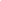 CỘNG HÒA XÃ HỘI CHỦ NGHĨA VIỆT NAM
Độc lập - Tự do - Hạnh phúc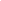 Luật số:       /201    /QH CHỦ TỊCH QUỐC HỘI




Nguyễn Thị Kim Ngân